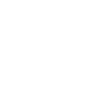 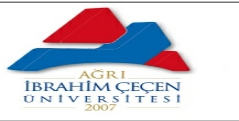 * Kadro Unvanına bağlı olmadan yaptığı görevler yazılacaktır.** Görev tanımı yapılan personelin herhangi bir nedenle (kanuni izin, geçici görev vb.) görevinde olmadığı durumlarda görevlerini yerine getirecek kişilerin adı yazılacaktır.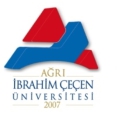 GÖREVİ DEVREDENİN	GÖREVİ DEVRALANINADI SOYADI:	ADI SOYADI:Unvanı:	Unvanı:İMZA:	İMZA:ONAYLAYANIN ADI SOYADI: Unvanı:İMZA:MERKEZİ UYGULAMA VE ARAŞTIRMA LABORATUVARIORGANİZASYON ŞEMASI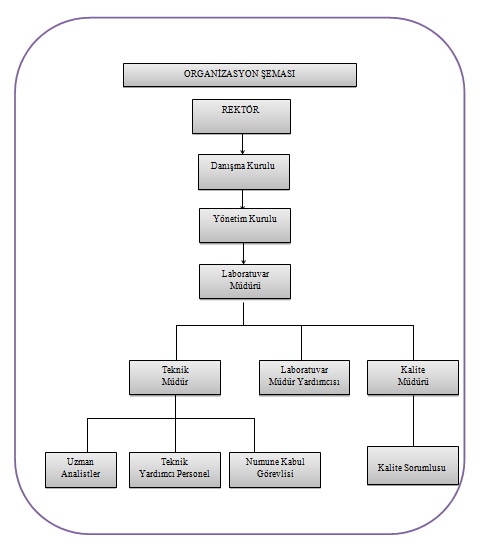 1- KONTROL ORTAMIBilgilendirme Notu : Üniversitemiz Uyum Eylem Planı KOS 1.1.1,KOS 1.1.2, KOS 1.2.2, RDS 5.2.1, RDS 6.1.2, RDS 6.1.3' de öngörülen eylemler tekrar revize edilerek  belirtilen şekilde düzenlenmiştir.2- RİSK DEĞERLENDİRME3- KONTROL FAALİYETLERİKFS 12.3İdareler bilişim yönetişimini sağlayacak mekanizmalar geliştirmelidir.Üniversitemizde farklı konularda bilişim sistemleri mevcut olmakla birlikte bu sistemler arasında koordinasyonu sağlayacak ve ortak veri kullanımına imkan tanıyacak (bilgi yönetişimini sağlayacak) mekanizmalar geliştirilmemiştir.KFS12.3.1Bilgi yönetişim prosedürleri geliştirilecekBİDB,KaliteKoordinatörlüğüTüm BirimlerBilgi Yönetişim Prosedürü31.12.20204- BİLGİ VE İLETİŞİMBİS14	Raporlama: İdarenin amaç, hedef, gösterge ve faaliyetleri ile sonuçları, saydamlık ve hesap verebilirlik ilkeleri doğrultusunda raporlanmalıdır.5- İZLEMET.C.AĞRI İBRAHİM ÇEÇEN ÜNİVERSİTESİ                    MERKEZI UYGULAMA VE ARAŞTIRMA LABORATUVARIPERSONEL GÖREV DAĞILIM ÇİZELGESİT.C.AĞRI İBRAHİM ÇEÇEN ÜNİVERSİTESİ                    MERKEZI UYGULAMA VE ARAŞTIRMA LABORATUVARIPERSONEL GÖREV DAĞILIM ÇİZELGESİT.C.AĞRI İBRAHİM ÇEÇEN ÜNİVERSİTESİ                    MERKEZI UYGULAMA VE ARAŞTIRMA LABORATUVARIPERSONEL GÖREV DAĞILIM ÇİZELGESİAD SOYADKADROUNVANIGÖREVLERİ *GÖREV DEVRİ **Murat ÖZERProf. Dr.Merkezi Uygulama ve Araştırma Laboratuvarı Müdürü-Dr. Öğr. Üyesi Akın AKINCIOĞLUAD SOYADKADROUNVANIGÖREVLERİ *GÖREV DEVRİ **Akın AKINCIOĞLU Dr. Öğr. Üyesi Merkezi Uygulama ve Araştırma Laboratuvarı Müdür YardımcısıAD SOYADKADROUNVANIGÖREVLERİ *GÖREV DEVRİ **Dilruba TABAYÖğr. Gör.Kalite Kontrol Müdürü-Öğr. Gör.Emine DEMİR AD SOYADKADROUNVANIGÖREVLERİ *GÖREV DEVRİ **Emine DEMİRÖğr. Gör.Kalite Kontrol Sorumlusu, Analist-Öğr. Gör .Dilruba TABAYAD SOYADKADROUNVANIGÖREVLERİ *GÖREV DEVRİ **Rüya KAYAÖğr. Gör.Analist--Öğr. Gör. Abdullah DEMİRCİ AD SOYADKADROUNVANIGÖREVLERİ *GÖREV DEVRİ **Abdullah DEMİRCİ Öğr. Gör.Analist -Öğr. Gör. Rüya KAYAAD SOYADKADROUNVANIGÖREVLERİ *GÖREV DEVRİ **Ertuğrul CEYRANÖğr. Gör.Analist -Öğr. Gör. Abdullah DEMİRCİAD SOYADKADROUNVANIGÖREVLERİ *GÖREV DEVRİ **Muhammet YAPRAKÖğr. Gör.Analist , Numune Kabul Sorumlusu -Öğr. Gör. Ertuğrul CEYRANAĞRI İBRAHİM ÇEÇEN ÜNİVERSİTESİ GÖREV DEVRİ FORMUAĞRI İBRAHİM ÇEÇEN ÜNİVERSİTESİ GÖREV DEVRİ FORMUGÖREVİN ADIGÖREVİN ADIGÖREVİN DEVİR SEBEBİGÖREVİN DEVİR SEBEBİİzinEmeklilikİş Değişikliğiİş yoğunluğu(personel sıkıntısı) İşten AyrılmaİzinEmeklilikİş Değişikliğiİş yoğunluğu(personel sıkıntısı) İşten AyrılmaGÖREVİN DEVRİ VE BİTİŞ TARİHİGÖREVİN DEVRİ VE BİTİŞ TARİHİGÖREVİN ÖNCELİK SEVİYESİGÖREVİN ÖNCELİK SEVİYESİYüksek Normal DüşükYüksek Normal DüşükGÖREVİN NİTELİĞİGÖREVİN NİTELİĞİMaliİdariMaliİdariDEVREDİLEN GÖREVDEKİ YETKİ SINIRIDEVREDİLEN GÖREVDEKİ YETKİ SINIRIİmza Yetkşisi Raporlama Yetkisi Harcama Yetkisiİmza Yetkşisi Raporlama Yetkisi Harcama YetkisiDEVREDİLEN GÖREVLE SON HAZIRLANAN RAPOR(yazı/evrak)DEVREDİLEN GÖREVLE SON HAZIRLANAN RAPOR(yazı/evrak)Tarihi:Konusu: Gönderilen Bölüm: Geldiği Bölüm:Tarihi:Konusu: Gönderilen Bölüm: Geldiği Bölüm:GÖREV DEVRİNDE DEVREDİLEN EVRAK VARMIGÖREV DEVRİNDE DEVREDİLEN EVRAK VARMIVarYokVarYokSIRA NOTAMAMLANMAMIŞ İŞLERAÇIKLAMA1234StandartKod NoKamu İç Kontrol Standardı ve Genel ŞartıMevcut DurumEylemKod NoÖngörülen Eylem veya EylemlerSorumlu Birim veya Çalışma grubu üyeleriİşbirliğiYapılacakBirimÇıktı/ SonuçTamamlanmaTarihiAçıklamaKOS1Etik Değerler ve Dürüstlük: Personel davranışlarını belirleyen kuralların personel tarafından bilinmesi sağlanmalıdır.Etik Değerler ve Dürüstlük: Personel davranışlarını belirleyen kuralların personel tarafından bilinmesi sağlanmalıdır.Etik Değerler ve Dürüstlük: Personel davranışlarını belirleyen kuralların personel tarafından bilinmesi sağlanmalıdır.Etik Değerler ve Dürüstlük: Personel davranışlarını belirleyen kuralların personel tarafından bilinmesi sağlanmalıdır.Etik Değerler ve Dürüstlük: Personel davranışlarını belirleyen kuralların personel tarafından bilinmesi sağlanmalıdır.Etik Değerler ve Dürüstlük: Personel davranışlarını belirleyen kuralların personel tarafından bilinmesi sağlanmalıdır.Etik Değerler ve Dürüstlük: Personel davranışlarını belirleyen kuralların personel tarafından bilinmesi sağlanmalıdır.Etik Değerler ve Dürüstlük: Personel davranışlarını belirleyen kuralların personel tarafından bilinmesi sağlanmalıdır.Etik Değerler ve Dürüstlük: Personel davranışlarını belirleyen kuralların personel tarafından bilinmesi sağlanmalıdır.KOS 1.1İç kontrol sistemi ve işleyişi yönetici ve personel tarafından sahiplenilmeli ve desteklenmelidir.İç Kontrol Sistemi, gerekleri, işleyişi ve yararları hakkında yöneticiler ve personel bilgi sahibidir. Birimlerde iç kontrol komisyonları kurulmuştur. Tüm yönetici ve personele yönelik bilgilendirme toplantıları yapılmış olup aynı zamanda da İç Kontrol Bilgilendirme Eğitimi verilmiştir. SGB tarafından İç Kontrol Broşürü hazırlanarak birim web sayfasında yayınlanmıştır. Tüm birimlerin websayfalarına iç kontrol için bir başlık oluşturulmuş olup, iç kontrole ilişkin gerekli bilgi ve belgelere ulaşım sağlanmıştır.KOS 1.1.1Üniversitemiz bünyesinde iç kontrol ekipleri oluşturulacak ekiplere iç kontrol konusunda bilgi ve yetkinliklerinin artırılması için teorik ve uygulamalı eğitimler verilmesine devam edilecektir.SGBTüm BirimlerEğitimProgramları30.12.2019KOS 1.1İç kontrol sistemi ve işleyişi yönetici ve personel tarafından sahiplenilmeli ve desteklenmelidir.İç Kontrol Sistemi, gerekleri, işleyişi ve yararları hakkında yöneticiler ve personel bilgi sahibidir. Birimlerde iç kontrol komisyonları kurulmuştur. Tüm yönetici ve personele yönelik bilgilendirme toplantıları yapılmış olup aynı zamanda da İç Kontrol Bilgilendirme Eğitimi verilmiştir. SGB tarafından İç Kontrol Broşürü hazırlanarak birim web sayfasında yayınlanmıştır. Tüm birimlerin websayfalarına iç kontrol için bir başlık oluşturulmuş olup, iç kontrole ilişkin gerekli bilgi ve belgelere ulaşım sağlanmıştır.KOS 1.1.2Tüm yönetici, personel ve dış paydaşlarayönelik İç Kontrol el kitabı hazırlanıp basılacak ve üniversitemizin web sayfasında yayınlanacaktır.SGBTüm BirimlerEl Kitabı, Web sayfasına içerik eklenmesi30.06.2019KOS 1.1İç kontrol sistemi ve işleyişi yönetici ve personel tarafından sahiplenilmeli ve desteklenmelidir.İç Kontrol Sistemi, gerekleri, işleyişi ve yararları hakkında yöneticiler ve personel bilgi sahibidir. Birimlerde iç kontrol komisyonları kurulmuştur. Tüm yönetici ve personele yönelik bilgilendirme toplantıları yapılmış olup aynı zamanda da İç Kontrol Bilgilendirme Eğitimi verilmiştir. SGB tarafından İç Kontrol Broşürü hazırlanarak birim web sayfasında yayınlanmıştır. Tüm birimlerin websayfalarına iç kontrol için bir başlık oluşturulmuş olup, iç kontrole ilişkin gerekli bilgi ve belgelere ulaşım sağlanmıştır.KOS 1.1.3Birim iç kontrol komisyonları revize edilerek kurumun web sitesinde yayınlanacak. Personel değişikliği olması durumunda güncellenecektir.Tüm BirimlerSGBRevize Komisyon Listeleri, Komisyon Kurulması16.05.2019Birimimizde iç control komisyonu kurulmuş olup, gerekli çalışmalar yapılmaktadır.KOS 1.1İç kontrol sistemi ve işleyişi yönetici ve personel tarafından sahiplenilmeli ve desteklenmelidir.İç Kontrol Sistemi, gerekleri, işleyişi ve yararları hakkında yöneticiler ve personel bilgi sahibidir. Birimlerde iç kontrol komisyonları kurulmuştur. Tüm yönetici ve personele yönelik bilgilendirme toplantıları yapılmış olup aynı zamanda da İç Kontrol Bilgilendirme Eğitimi verilmiştir. SGB tarafından İç Kontrol Broşürü hazırlanarak birim web sayfasında yayınlanmıştır. Tüm birimlerin websayfalarına iç kontrol için bir başlık oluşturulmuş olup, iç kontrole ilişkin gerekli bilgi ve belgelere ulaşım sağlanmıştır.KOS 1.1.4Daha önceki dönemlerde hazırlanan İç Kontrol Broşürü SGB nin web sayfasında yayınlanacak, birimlere yazılı olarak duyurulacak ve basılıp tüm personele dağıtılacaktır.SGBİMİDWeb sayfasına içerik eklenmesi, İç Kontrol Broşürü30.06.2019KOS 1.2İdarenin yöneticileri iç kontrol sisteminin uygulanmasında personele örnek olmalıdır.Yöneticiler iç kontrol sisteminin uygulanmasında personele örnek olma konusunda yeterli düzeydeı bir tutum içerisinde değildir. Yöneticilerin iç kontrol konusunda bilgilendirilmelerini ve bilinçlendirilmelerini sağlamak amacıyla toplantılar yapılmalıdır.KOS 1.2.1Yöneticilerin iç kontrol sistemi, ilkeleri ve uygulanması konusunda bilgilendirilmelerini sağlamak amacıyla toplantılar düzenlenecektir.Üst YönetimSGBToplantıTutanakları30.12.2019KOS 1.2İdarenin yöneticileri iç kontrol sisteminin uygulanmasında personele örnek olmalıdır.Yöneticiler iç kontrol sisteminin uygulanmasında personele örnek olma konusunda yeterli düzeydeı bir tutum içerisinde değildir. Yöneticilerin iç kontrol konusunda bilgilendirilmelerini ve bilinçlendirilmelerini sağlamak amacıyla toplantılar yapılmalıdır.KOS 1.2.2Yöneticiler personeli ile iç kontrol sistemi uygulamalarını paylaşma, izleme ve değerlendirme toplantıları yapacaktır.Tüm BirimlerSGBToplantı Tutanakları, Değerlendirme Raporları30.12.2019KOS 1.3Etik kurallar bilinmeli ve tüm faaliyetlerde bu kurallara uyulmalıdır.Üniversitemizde Etik Kurulu oluşturulmuştur. Etik Yönergesi ve Etik Kuralları belirlenerek Üniversitemiz web sayfasında yayınlanmıştır. İşe yeni başlayan personellere etik sözleşmesi imzalatılmaktadır. Etik kuralların bilinmesi konusunda tüm personel bilgilendirilmeye devam edilmelidir. Etik Kuralları broşürü hazırlanarak tüm birimlere yazı ile iletilmiştir.KOS 1.3.1Hizmet içi ve aday memurların eğitim programlarına Etik Eğitimi dâhil edilecektir.PDBEtik KuruluEğitimProgramları30.06.2019KOS 1.3Etik kurallar bilinmeli ve tüm faaliyetlerde bu kurallara uyulmalıdır.Üniversitemizde Etik Kurulu oluşturulmuştur. Etik Yönergesi ve Etik Kuralları belirlenerek Üniversitemiz web sayfasında yayınlanmıştır. İşe yeni başlayan personellere etik sözleşmesi imzalatılmaktadır. Etik kuralların bilinmesi konusunda tüm personel bilgilendirilmeye devam edilmelidir. Etik Kuralları broşürü hazırlanarak tüm birimlere yazı ile iletilmiştir.KOS 1.3.2Daha önceki dönemlerde hazırlanan Kurumun etik kuralları broşürü basılarak tüm yönetici ve personele dağıtılacaktır.SGBİMİDEtik Kurallar Broşürü30.06.2019KOS 1.4Faaliyetlerde dürüstlük, saydamlık ve hesap verebilirlik sağlanmalıdır.Üniversitemiz, mevzuatla kendisine verilmiş görevleri kalkınma planları, stratejik planlar ve programlar doğrultusunda yürütmektedir. Üniversitemiz idari faaliyet raporu ve birimlerin birim faaliyet raporları, mali durum ve beklentiler raporu, yatırım değerlendirme raporu, performans programı her yıl üniversitemiz web sayfasında yayınlanarak kamuoyuna duyurulmaktadır.KOS 1.4.1Her birim hazırlamış olduğu faaliyet raporlarını birimlerinin web sayfasında yayınlamaya devam edecektir.Tüm BirimlerBİDB,SGBWeb sayfasına içerik eklenmesi16.05.2019Çalışmalar güncellenmektedir.KOS 1.5İdarenin personeline ve hizmet verilenlere adil ve eşit davranılmalıdır.İdare personeline ve hizmet verilenlere adil ve eşit davranma konusunda yeterli hassasiyeti gösterme konusunda daha da titiz davranmalıdır.KOS 1.5.1Hizmet alanlara ve personele yönelik periyodik aralıklarla memnuniyet anketleri yapılarak değerlendirmeye tabi tutulacak ve yılda bir kez izlenerek üst yöneticiye raporlanacaktır.Üst YönetimTüm BirimlerAnket ve anket sonuçları analizi31.12.2019KOS 1.5İdarenin personeline ve hizmet verilenlere adil ve eşit davranılmalıdır.İdare personeline ve hizmet verilenlere adil ve eşit davranma konusunda yeterli hassasiyeti gösterme konusunda daha da titiz davranmalıdır.KOS 1.5.2Daha önce Üniversitemizin belli yerlerine konulan dilek/şikayet kutusu sayısı çoğaltılacaktır.Üst YönetimTüm BirimlerŞikayet ve öneri kutusu31.12.2019KOS 1.6İdarenin faaliyetlerine ilişkin tüm bilgi ve belgeler doğru, tam ve güvenilir olmalıdır.Üniversitemiz, faaliyetlerine ilişkin tüm bilgi ve belgelerin, doğru, tam ve güvenirliğini sağlanmasında hassas davranmaktadır. Birim ve İdare Faaliyet Raporu eki İç Kontrol Güvence Beyanı Üst Yönetici/ Harcama Yetkilisi/ SGB Yöneticisi tarafından imzalanmaktadır. Üniversitemizde kullanılan bilgi ve belgelerin doğruluğu ve güvenirliği birim içindeki hiyerarşik kontrollerle yürütülmektedir. İç Kontrol ve Ön Mali Kontrole İlişkin Usul ve Esaslar çerçevesinde mali işlemler, ön mali kontrole tabi tutularak doğruluğu ve güvenirliği sağlanmaktadır. İdarenin faaliyetleri kanun, tüzük, yönetmelik, tebliğ ve genelgeler doğrultusunda yapılmaktadır.KOS 1.6.1Üniversitenin tüm verilerinin tek bir veri tabanında toplandığı Yönetim Bilgi Sistemi (YBS)  yazılımı oluşturulacak ve tüm harcama birimlerine yaygınlaştırılacaktır.Üst Yönetim, BİDBTüm BirimlerYBS31.12.2020KOS2Misyon, organizasyon yapısı ve görevler: İdarelerin misyonu ile birimlerin ve personelin görev tanımları yazılı olarak belirlenmeli, personele duyurulmalı ve idarede uygun bir organizasyon yapısı oluşturulmalıdır.Misyon, organizasyon yapısı ve görevler: İdarelerin misyonu ile birimlerin ve personelin görev tanımları yazılı olarak belirlenmeli, personele duyurulmalı ve idarede uygun bir organizasyon yapısı oluşturulmalıdır.Misyon, organizasyon yapısı ve görevler: İdarelerin misyonu ile birimlerin ve personelin görev tanımları yazılı olarak belirlenmeli, personele duyurulmalı ve idarede uygun bir organizasyon yapısı oluşturulmalıdır.Misyon, organizasyon yapısı ve görevler: İdarelerin misyonu ile birimlerin ve personelin görev tanımları yazılı olarak belirlenmeli, personele duyurulmalı ve idarede uygun bir organizasyon yapısı oluşturulmalıdır.Misyon, organizasyon yapısı ve görevler: İdarelerin misyonu ile birimlerin ve personelin görev tanımları yazılı olarak belirlenmeli, personele duyurulmalı ve idarede uygun bir organizasyon yapısı oluşturulmalıdır.Misyon, organizasyon yapısı ve görevler: İdarelerin misyonu ile birimlerin ve personelin görev tanımları yazılı olarak belirlenmeli, personele duyurulmalı ve idarede uygun bir organizasyon yapısı oluşturulmalıdır.Misyon, organizasyon yapısı ve görevler: İdarelerin misyonu ile birimlerin ve personelin görev tanımları yazılı olarak belirlenmeli, personele duyurulmalı ve idarede uygun bir organizasyon yapısı oluşturulmalıdır.Misyon, organizasyon yapısı ve görevler: İdarelerin misyonu ile birimlerin ve personelin görev tanımları yazılı olarak belirlenmeli, personele duyurulmalı ve idarede uygun bir organizasyon yapısı oluşturulmalıdır.Misyon, organizasyon yapısı ve görevler: İdarelerin misyonu ile birimlerin ve personelin görev tanımları yazılı olarak belirlenmeli, personele duyurulmalı ve idarede uygun bir organizasyon yapısı oluşturulmalıdır.KOS 2.1İdarenin misyonu yazılı olarak belirlenmeli, duyurulmalı ve personel tarafından benimsenmesi sağlanmalıdır.Üniversitemizin misyon ve vizyonu belirlenmiş olup 2019-2023 Stratejik Planında, Faaliyet Raporlarında ve Performans Programında yer verilmiş ayrıca üniversitemiz web sayfasında yayınlanmak suretiyle tüm birimler ile ilgili kamu kurum ve kuruluşlarına duyurulmuştur. Ayrıca daha önceki eylem planımızda da üniversitemizin tüm birimlerinin misyon ve vizyonları oluşturularak web sayfalarında yayınlanmıştır.KOS 2.1.3Yeni kurulan idari ve akademik birimlerin misyon ve vizyonları belirlenecektir.Üst YönetimYeni Kurulan BirimlerMisyon ve Vizyon belirlenmesi31.12.2019KOS 2.2Misyonun gerçekleştirilmesini sağlamak üzere idare birimleri ve alt birimlerince yürütülecek görevler yazılı olarak tanımlanmalı ve duyurulmalıdır.Üniversitemi İdari ve Akademik birimleri ile alt birimlerince yürütülecek görevler yazılı olarak tanımlanıp birimlerin web sayfaları aracılığıyla duyurulmamıştır.KOS 2.2.1Birimlerin görev tanımları yapılarak birim web sayfasında yer alması sağlanarak çalışanlara yazılı olarak tebliğ edilecektir.Tüm BirimlerBİDB, SGBBirim Görev Tanımları,  Web sayfasına içerik eklenmesi31.12.2019KOS 2.3İdare birimlerinde personelin görevlerini ve bu görevlere ilişkin yetki ve sorumluluklarını kapsayan görev dağılım çizelgesi oluşturulmalı ve personele bildirilmelidir.Üniversitemiz tüm birimlerinde görev dağılım çizelgesi oluşturularak birim web sayfalarında yayınlanmıştır.KOS 2.3.1Birimler, daha önce oluşturdukları faaliyetlerine ilişkin personelin üstlendiği görevleri ve bu görevlere ilişkin yetki ve sorumluluklarını içeren görev dağılım çizelgelerini güncelleyerek birim yöneticilerinin onayından sonra ilgili personel tebliğ edecek ve web sayfasında yayınlayacaktır.Üst YönetimTüm Birimler, SGBGörev Dağılım Çizelgeleri, Web sayfasına içerik eklenmesi31.12.2019KOS 2.4İdarenin ve birimlerinin teşkilat şeması olmalı ve buna bağlı olarak fonksiyonel görev dağılımı belirlenmelidir.Üniversitemiz teşkilat şeması mevcut olup, yeni açılan birimlerin teşkilat şemalarının oluşturulması sağlanarak web sayfalarında yayınlanacaktır.KOS 2.4.1Teşkilat şeması olmayan birimler fonksiyonel görev dağılımlarını içeren teşkilat şemalarını belirleyerek web sayfalarında yayınlayacak. Teşkilat şeması olan birimler ise gerekli güncellemeleri yaparak web sayfalarında yayınlanacaktır.Tüm BirimlerSGBBirim Teşkilat Şemaları, Web Sayfasına İçerik Eklenmesi16.05.2019Teşkilat şeması oluşturulmuştur.KOS 2.5İdarenin ve birimlerinin organizasyon yapısı, temel yetki ve sorumluluk dağılımı, hesap verebilirlik ve uygun raporlama ilişkisini gösterecek şekilde olmalıdır.İdarenin ve birimlerinin organizasyon yapısı, temel yetki ve sorumluluk dağılımı, hesap verebilirlik ve uygun raporlama ilişkisini gösterecek şekilde imza yönergesi ile düzenlenmiştir.Mevcut durum yeterli güvenceyi sağlamaktadır. Bu nedenle yeni bir düzenleme veya uygulamaya gerek bulunmamaktadırKOS 2.6İdarenin yöneticileri, faaliyetlerin yürütülmesinde hassas görevlere ilişkin prosedürleri belirlemeli ve personele duyurmalıdır.Faaliyetlerin yürütülmesinde hassas görevler hiyerarşik kontroller ve mevcut yasal düzenlemeler uyarınca yürütülmektedir.KOS 2.6.1Üniversitemiz tüm idari ve akademik birimlerinde alt birim düzeyinde hassas görevler listeleri çıkarılacak ve bu hassas görevlere ilişkin prosedürler tespit edilerek ilgili personele duyurulacaktır.Tüm Birimler, SGBTüm Birimler, SGBBirim Hassas Görev Listesi, Her Hassas Görev İçin Süreç Akış Şeması30.06.2020KOS 2.6İdarenin yöneticileri, faaliyetlerin yürütülmesinde hassas görevlere ilişkin prosedürleri belirlemeli ve personele duyurmalıdır.Faaliyetlerin yürütülmesinde hassas görevler hiyerarşik kontroller ve mevcut yasal düzenlemeler uyarınca yürütülmektedir.KOS 2.6.2Daha önceki dönemlerde hazırlanan Hassas görevlerle ilgili bilgilendirme notu  ve Hassas görevler  broşürü güncellenerek basılıp tüm personele duyurulacaktır.SGBTüm Birimler, Basın-YayınBilgilendirme Notu, Hassas Görevler Broşürü30.06.2020KOS 2.6İdarenin yöneticileri, faaliyetlerin yürütülmesinde hassas görevlere ilişkin prosedürleri belirlemeli ve personele duyurmalıdır.Faaliyetlerin yürütülmesinde hassas görevler hiyerarşik kontroller ve mevcut yasal düzenlemeler uyarınca yürütülmektedir.KOS 2.6.4Hassas görevlerle ilgili kontrol listeleri oluşturulacaktır.SGBTüm BirimlerKontrol Listesi31.12.2020KOS 2.7Her düzeydeki yöneticiler verilen görevlerin sonucunu izlemeye yönelik mekanizmalar oluşturmalıdır.Her düzeydeki yöneticinin MYS, BKMYS, Personel Otomasyon Sistemi,Öğrenci İşleri Otomasyonu E-bütçe, KBS, HYS ve EBYS üzerinden vermiş oldukları görevlerin sonucunu izlemesine yönelik mekanizmalar mevcuttur.KOS 2.7.1Yönetim Bilgi Sistemi (YBS) yazılımı gerçekleştirilecek ve her türlü evrakın izlenmesine imkan verecek şekilde dizayn edilecektir.BİDB, SGBTüm BirimlerWeb sayfası oluşturulması (YBS)31.12.2020KOS3Personelin yeterliliği ve performansı: İdareler, personelin yeterliliği ve görevleri arasındaki uyumu sağlamalı, performansın değerlendirilmesi ve geliştirilmesine yönelik önlemler almalıdır.Personelin yeterliliği ve performansı: İdareler, personelin yeterliliği ve görevleri arasındaki uyumu sağlamalı, performansın değerlendirilmesi ve geliştirilmesine yönelik önlemler almalıdır.Personelin yeterliliği ve performansı: İdareler, personelin yeterliliği ve görevleri arasındaki uyumu sağlamalı, performansın değerlendirilmesi ve geliştirilmesine yönelik önlemler almalıdır.Personelin yeterliliği ve performansı: İdareler, personelin yeterliliği ve görevleri arasındaki uyumu sağlamalı, performansın değerlendirilmesi ve geliştirilmesine yönelik önlemler almalıdır.Personelin yeterliliği ve performansı: İdareler, personelin yeterliliği ve görevleri arasındaki uyumu sağlamalı, performansın değerlendirilmesi ve geliştirilmesine yönelik önlemler almalıdır.Personelin yeterliliği ve performansı: İdareler, personelin yeterliliği ve görevleri arasındaki uyumu sağlamalı, performansın değerlendirilmesi ve geliştirilmesine yönelik önlemler almalıdır.Personelin yeterliliği ve performansı: İdareler, personelin yeterliliği ve görevleri arasındaki uyumu sağlamalı, performansın değerlendirilmesi ve geliştirilmesine yönelik önlemler almalıdır.Personelin yeterliliği ve performansı: İdareler, personelin yeterliliği ve görevleri arasındaki uyumu sağlamalı, performansın değerlendirilmesi ve geliştirilmesine yönelik önlemler almalıdır.Personelin yeterliliği ve performansı: İdareler, personelin yeterliliği ve görevleri arasındaki uyumu sağlamalı, performansın değerlendirilmesi ve geliştirilmesine yönelik önlemler almalıdır.KOS 3.1İnsan kaynakları yönetimi, idarenin amaç ve hedeflerinin gerçekleşmesini sağlamaya yönelik olmalıdır.Üniversitemiz stratejik planında belirlenen amaç ve hedeflere ulaşabilmek için gerekli nitelik ve sayıda personel ihtiyacı tespit edilerek Devlet Personel Başkanlığına talebimiz iletilmiştir. Mevcut personel nitelik ve nicelik olarak ihtiyacı karşılamamaktadır.KOS 3.1.1Üniversitemiz tüm akademik ve idari birimlerinde her yıl PDB ile koordineli olarak personel ihtiyacı veya fazlası tespit edilecek norm kadro çalışması yapılmak suretiyle personelin birimlere dengeli dağılımı sağlanacaktır.Genel Sekreterlik, PDBTüm BirimlerPersonel İhtiyaç Analizi30.06.2019KOS 3.1İnsan kaynakları yönetimi, idarenin amaç ve hedeflerinin gerçekleşmesini sağlamaya yönelik olmalıdır.Üniversitemiz stratejik planında belirlenen amaç ve hedeflere ulaşabilmek için gerekli nitelik ve sayıda personel ihtiyacı tespit edilerek Devlet Personel Başkanlığına talebimiz iletilmiştir. Mevcut personel nitelik ve nicelik olarak ihtiyacı karşılamamaktadır.KOS 3.1.2Üniversitemiz personelinin performansını, mesleki yeterlik ve donanımını arttırmaya yönelik eğitimler verilecektir.PDBTüm BirimlerEğitimProgramları30.06.2019KOS 3.2İdarenin yönetici ve personeli görevlerini etkin ve etkili bir şekilde yürütebilecek bilgi, deneyim ve yeteneğe sahip olmalıdır.Üniversite yönetici ve personelinin görevlerini en iyi şekilde yürütebilmesi için gerekli olan bilgi, deneyim ve yeteneğe sahip olmaları amacıyla görev alanları ile ilgili yurt içi toplantı, seminer, konferans vb. aktiviteler ile ilgili faaliyetler ve etkinlikler takip edilerek katılımlarının sağlanması hususunda tüm birimlerce gereken hassasiyet yeterince gösterilmemektedir. Her yıl PDB tarafından birimlere eğitim talep formu gönderilmekte ve bu doğrultuda her yıl Hizmet İçi Eğitim Programı hazırlanmaktadır.KOS 3.2.1Tüm birimler her yıl personel için ihtiyaç duydukları eğitim konularını tespit edip ilgili birime bildirecektir.PDBTüm BirimlerEğitim Konuları Listesi30.12.2019KOS 3.3Mesleki yeterliliğe önem verilmeli ve her görev için en uygun personel seçilmelidir.Mesleki yeterliliğe önem verilmekte ve her görev için en uygun personel seçilmeye çalışılmaktadır. Ancak mevcut idari personel sayısı yeterli olmadığından zaman zaman farklı eğitim görmüş farklı kadrolarda bulunan personel zorunlu olarak mesleki alanı olmayan görevlerde de çalışmaktadır.KOS 3.3.1Birimlerin ihtiyaç duyduğu personelin belirlenmesinde iş yükü analizi dikkate alınarak, personelin nitelik ve nicelik olarak birimlere dağıtılması sağlanacaktır.Üst Yönetim, PDBTüm Birimlerİş Yükü Analizi30.06.2020KOS 3.4Personelin işe alınması ile görevinde ilerleme ve yükselmesinde liyakat ilkesine uyulmalı ve bireysel performansı göz önünde bulundurulmalıdır.Üniversitemizde personelin işe alınmasında personel mevzuatı hükümlerine göre hareket edilmektedir. Personelin ilerleme ve görevde yükselmesi ise12.11.2005 tarihli Resmi Gazetede yayımlanan "Yükseköğretim Üst Kuruluşları ile Yükseköğretim Kurumları Personeli Görevde Yükselme ve Unvan Değişikliği Yönetmeliğine" göre sağlanmaktadır.Mevcut durum yeterli güvenceyi sağlamaktadır. Bu nedenle yeni bir düzenleme veya uygulamaya gerek bulunmamaktadırKOS 3.5Her görev için gerekli eğitim ihtiyacı belirlenmeli, bu ihtiyacı giderecek eğitim faaliyetleri her yıl planlanarak yürütülmeli ve gerektiğinde güncellenmelidir.Üniversitemizde her yıl eğitim ihtiyaçları tespit edilmekte ve eğitim faaliyetleri düzenlenmektedir. Ayrıca Üniversitemiz Hizmet İçi Eğitim Yönergesi Hazırlanarak Web sayfasında yayınlanmıştır.KOS 3.5.1PDB tarafından her yıl birimlerin görüşleri alınarak gerekli yıllık eğitim faaliyetleri belirlenerek web sayfasında yayınlanacak ve gerekli durumlarda eğitim planlarında güncellemeler yapılacaktır.PDBTüm BirimlerHizmet İçi Eğitim Planı Çizelgesi30.06.2019KOS 3.6Personelin yeterliliği ve performansı bağlı olduğu yöneticisi tarafından en az yılda bir kez değerlendirilmeli ve değerlendirme sonuçları personel ile görüşülmelidir.Üniversitemizde personelin yeterliliği ve performansı bağlı olduğu yönetici tarafından yılda bir kez değerlendirilmektedir. Ancak değerlendirme sonuçları personel ile görüşülmemektedir.KOS 3.6.2Değerlendirme sonuçları ilgili personel ile görüşülmeli ve değerlendirmeler sırasında tespit edilen eksiklik ve yetersizlikler doğrultusunda personelin bu eksikliklerini gidermesi sağlanacaktır.PDBTüm BirimlerEğitimProgramları31.12.2019KOS 3.7Performans değerlendirmesine göre performansı yetersiz bulunan personelin performansını geliştirmeye yönelik önlemler alınmalı, yüksek performans gösteren personel için ödüllendirme mekanizmaları geliştirilmelidir.Üniversitemizde emsallerine göre yüksek performans gösteren personel hakkında uygulanan ödül ve teşvik yönergesi mevcuttur ancak 2 yıldır uygulanmamaktadır.. Ayrıca her görev için somut ve anlaşılabilir performans kriterleri belirlenerek geliştirilmesi gerekmektedir.KOS 3.7.1Değerlendirmeleri sonucu performansı düşük personelin performansının arttırılmasına yönelik eğitim programları düzenlenecektir.PDBTüm BirimlerEğitimProgramları30.06.2020KOS 3.8Personel istihdamı, yer değiştirme, üst görevlere atanma, eğitim, performans değerlendirmesi, özlük hakları gibi insan kaynakları yönetimine ilişkin önemli hususlar yazılı olarak belirlenmiş olmalı ve personele duyurulmalıdır.Üniversitemizde İnsan Kaynakları Yönetimi Yönergesi, Norm Kadro ve Yer Değiştirme Yönergesi ve Hizmet İçi Eğitim Yönergesi hazırlanarak web sayfamızda yayınlanmıştır.KOS 3.8.1Yer değiştirme ve üst görevlere atanma için kriterler net olarak belirlenecektir.Üst YönetimHukukMüşavirliğiYer Değiştirme ve Üst Görevlere Yapılacak Atamalar için Kriterler31.12.2020KOS4Yetki Devri: İdarelerde yetkiler ve yetki devrinin sınırları açıkça belirlenmeli ve yazılı olarak bildirilmelidir. Devredilen yetkinin önemi ve riski dikkate alınarak yetki devri yapılmalıdır.Yetki Devri: İdarelerde yetkiler ve yetki devrinin sınırları açıkça belirlenmeli ve yazılı olarak bildirilmelidir. Devredilen yetkinin önemi ve riski dikkate alınarak yetki devri yapılmalıdır.Yetki Devri: İdarelerde yetkiler ve yetki devrinin sınırları açıkça belirlenmeli ve yazılı olarak bildirilmelidir. Devredilen yetkinin önemi ve riski dikkate alınarak yetki devri yapılmalıdır.Yetki Devri: İdarelerde yetkiler ve yetki devrinin sınırları açıkça belirlenmeli ve yazılı olarak bildirilmelidir. Devredilen yetkinin önemi ve riski dikkate alınarak yetki devri yapılmalıdır.Yetki Devri: İdarelerde yetkiler ve yetki devrinin sınırları açıkça belirlenmeli ve yazılı olarak bildirilmelidir. Devredilen yetkinin önemi ve riski dikkate alınarak yetki devri yapılmalıdır.Yetki Devri: İdarelerde yetkiler ve yetki devrinin sınırları açıkça belirlenmeli ve yazılı olarak bildirilmelidir. Devredilen yetkinin önemi ve riski dikkate alınarak yetki devri yapılmalıdır.Yetki Devri: İdarelerde yetkiler ve yetki devrinin sınırları açıkça belirlenmeli ve yazılı olarak bildirilmelidir. Devredilen yetkinin önemi ve riski dikkate alınarak yetki devri yapılmalıdır.Yetki Devri: İdarelerde yetkiler ve yetki devrinin sınırları açıkça belirlenmeli ve yazılı olarak bildirilmelidir. Devredilen yetkinin önemi ve riski dikkate alınarak yetki devri yapılmalıdır.Yetki Devri: İdarelerde yetkiler ve yetki devrinin sınırları açıkça belirlenmeli ve yazılı olarak bildirilmelidir. Devredilen yetkinin önemi ve riski dikkate alınarak yetki devri yapılmalıdır.KOS 4.1İş akış süreçlerindeki imza ve onay mercileri belirlenmeli ve personele duyurulmalıdır.Üniversitemiz tüm birimlerinde ait iş akış şemaları tamamlanmıştır. Yeni açılan birimlerin iş akış şemalarının tamamlanacaktır.KOS 4.1.1Yeni kurulan ve iş akış şemalarını henüz tamamlamamış olan birimler iş akış şemalarını oluşturacak. Tamamlamış birimler ise gerekli güncellemeleri yapacaktır.Tüm BirimlerGenelSekreterlik, SGBİş akış şemaları31.12.2020KOS 4.1İş akış süreçlerindeki imza ve onay mercileri belirlenmeli ve personele duyurulmalıdır.Üniversitemiz tüm birimlerinde ait iş akış şemaları tamamlanmıştır. Yeni açılan birimlerin iş akış şemalarının tamamlanacaktır.KOS 4.1.2Paraf, imza, onay ve kontrol mercileri iş akış şemaları ile ilişkilendirilecektir. (iş akış süreçlerinde gösterilecek)Tüm BirimlerGenelSekreterlik, SGBParaf, imza ve kontrol mercileri ile ilişkilendirilmiş İş akış şemaları31.12.2020KOS 4.1İş akış süreçlerindeki imza ve onay mercileri belirlenmeli ve personele duyurulmalıdır.Üniversitemiz tüm birimlerinde ait iş akış şemaları tamamlanmıştır. Yeni açılan birimlerin iş akış şemalarının tamamlanacaktır.KOS 4.1.3Tüm birimler iş akış şemalarını web sayfalarında yayınlayacaktır.Tüm BirimlerBİDBWeb sayfasına içerik eklenmesi31.12.2020KOS 4.2Yetki devirleri, üst yönetici tarafından belirlenen esaslar çerçevesinde devredilen yetkinin sınırlarını gösterecek şekilde yazılı olarak belirlenmeli ve ilgililere bildirilmelidir.Üniversitemiz yetki devirleri yasal mevzuat çerçevesinde yürütülmekte olup yetki devrine ilişkin onay, yazı vs. İlgili birime yazışma yapılmak suretiyle bildirilmektedir.Mevcut durum yeterli güvenceyi sağlamaktadır. Bu nedenle yeni bir düzenleme veya uygulamaya gerek bulunmamaktadırKOS 4.3Yetki devri, devredilen yetkinin önemi ile uyumlu olmalıdır.Yetki devri, hiyerarşik kademeler içinde kademe atlamadan ve devredilen yetkinin önemi ile uyumlu bir şekilde  yazılı olarak yapılmaktadır.Mevcut durum yeterli güvenceyi sağlamaktadır. Bu nedenle yeni bir düzenleme veya uygulamaya gerek bulunmamaktadırKOS 4.4Yetki devredilen personel görevin gerektirdiği bilgi, deneyim ve yeteneğe sahip olmalıdır.Üniversitemizde mevcut mevzuata göre yetki devri, görevin gerektirdiği bilgi, deneyim ve yeteneğe sahip uygun personele yapılmaktadır.Mevcut durum yeterli güvenceyi sağlamaktadır. Bu nedenle yeni bir düzenleme veya uygulamaya gerek bulunmamaktadırKOS 4.5Yetki devredilen personel, yetkinin kullanımına ilişkin olarak belli dönemlerde yetki devredene bilgi vermeli, yetki devreden ise bu bilgiyi aramalıdır.Üniversitemizde yetki devralanın yetki devredene belli periyotlarla bilgi vermesi sözlü olarak gerçekleştirilmektedir.KOS 4.5.1Yetki devralanın yetki devredene periyodik aralıklarla yazılı olarak bilgi vermesi amacıyla Yetki Devri Formu kullanılacaktır.Tüm BirimlerSGBYetki Devri Formu31.12.2019Standart KodNoKamu İç Kontrol Standardı ve Genel ŞartıMevcut DurumEylemKod NoÖngörülen Eylem veya EylemlerSorumlu Birim veya Çalışma grubu üyeleriİşbirliği YapılacakBirimÇıktı/ SonuçTamamlanmaTarihiAçıklamaRDS5Planlama ve Programlama: İdareler, faaliyetlerini, amaç, hedef ve göstergelerini ve bunları gerçekleştirmek için ihtiyaç duydukları kaynakları içeren plan ve programlarını oluşturmalı ve duyurmalı, faaliyetlerinin plan ve programlara uygunluğunu sağlamalıdır.Planlama ve Programlama: İdareler, faaliyetlerini, amaç, hedef ve göstergelerini ve bunları gerçekleştirmek için ihtiyaç duydukları kaynakları içeren plan ve programlarını oluşturmalı ve duyurmalı, faaliyetlerinin plan ve programlara uygunluğunu sağlamalıdır.Planlama ve Programlama: İdareler, faaliyetlerini, amaç, hedef ve göstergelerini ve bunları gerçekleştirmek için ihtiyaç duydukları kaynakları içeren plan ve programlarını oluşturmalı ve duyurmalı, faaliyetlerinin plan ve programlara uygunluğunu sağlamalıdır.Planlama ve Programlama: İdareler, faaliyetlerini, amaç, hedef ve göstergelerini ve bunları gerçekleştirmek için ihtiyaç duydukları kaynakları içeren plan ve programlarını oluşturmalı ve duyurmalı, faaliyetlerinin plan ve programlara uygunluğunu sağlamalıdır.Planlama ve Programlama: İdareler, faaliyetlerini, amaç, hedef ve göstergelerini ve bunları gerçekleştirmek için ihtiyaç duydukları kaynakları içeren plan ve programlarını oluşturmalı ve duyurmalı, faaliyetlerinin plan ve programlara uygunluğunu sağlamalıdır.Planlama ve Programlama: İdareler, faaliyetlerini, amaç, hedef ve göstergelerini ve bunları gerçekleştirmek için ihtiyaç duydukları kaynakları içeren plan ve programlarını oluşturmalı ve duyurmalı, faaliyetlerinin plan ve programlara uygunluğunu sağlamalıdır.Planlama ve Programlama: İdareler, faaliyetlerini, amaç, hedef ve göstergelerini ve bunları gerçekleştirmek için ihtiyaç duydukları kaynakları içeren plan ve programlarını oluşturmalı ve duyurmalı, faaliyetlerinin plan ve programlara uygunluğunu sağlamalıdır.Planlama ve Programlama: İdareler, faaliyetlerini, amaç, hedef ve göstergelerini ve bunları gerçekleştirmek için ihtiyaç duydukları kaynakları içeren plan ve programlarını oluşturmalı ve duyurmalı, faaliyetlerinin plan ve programlara uygunluğunu sağlamalıdır.Planlama ve Programlama: İdareler, faaliyetlerini, amaç, hedef ve göstergelerini ve bunları gerçekleştirmek için ihtiyaç duydukları kaynakları içeren plan ve programlarını oluşturmalı ve duyurmalı, faaliyetlerinin plan ve programlara uygunluğunu sağlamalıdır.RDS 5.1İdareler, misyon ve vizyonlarını oluşturmak, stratejik amaçlar ve ölçülebilir hedefler saptamak, performanslarını ölçmek, izlemek ve değerlendirmek amacıyla katılımcı yöntemlerle stratejik plan hazırlamalıdır.2019-2023 yıllarını kapsayan stratejik plan hazırlanmış uygulamaya konulmuştur.RDS 5.1.3Stratejik planın tüm personel tarafından sahiplenmesini sağlamak üzere broşür hazırlanacakSGBTüm BirimlerStratejik Plan Broşürü30.06.2019RDS 5.2İdareler, yürütecekleri program, faaliyet ve projeleri ile bunların kaynak ihtiyacını, performans hedef ve göstergelerini içeren performans programı hazırlamalıdır.Üniversitemiz yürütülecek program, faaliyet ve projeler ile bunların kaynaklarını, performans hedef ve göstergelerini içeren performans programı her yıl hazırlanmaktadır.RDS 5.2.1Performans programına ilişkin hizmet içi eğitim verilecekPDB,SGBTüm BirimlerEğitim Programları30.06.2020RDS 5.3İdareler, bütçelerini stratejik planlarına ve performans programlarına uygun olarak hazırlamalıdır.Üniversitemiz bütçesi stratejik plan ve performans programına uygun olarak hazırlamaktadır. Birimlere bu konuda gerekli teknik destek verilmektedir.RDS 5.3.1Mevcut durum yeterli güvenceyi sağlamaktadır. Bu nedenle yeni bir düzenleme veya uygulamaya gerek bulunmamaktadırRDS 5.4Yöneticiler, faaliyetlerin ilgili mevzuat, stratejik plan ve performans programıyla belirlenen amaç ve hedeflere uygunluğunu sağlamalıdır.Faaliyetler mevzuata uygun olmakla birlikte stratejik plan ve performans programında belirlenen amaç ve hedeflerle ilişkilendirilmesi yeterli değildir.RDS 5.4.1Tüm birim yöneticileriyle faaliyetlerin stratejik plan ve performans programıyla belirlenen amaç ve hedeflere uygunluğunun benimsenmesi amacıyla bilgilendirme toplantıları yapılacakSGBTüm BirimlerToplantı Tutanakları30.06.2019RDS 5.5Yöneticiler, görev alanları çerçevesinde idarenin hedeflerine uygun özel hedefler belirlemeli ve personeline duyurmalıdır.Yöneticiler, görev alanları çerçevesinde özel hedefler belirlememektedir.RDS 5.5.1Tüm birim yöneticileri her yıl görev alanlarıyla ilgili kısa ve orta vadeli kurum hedeflerine uygun bir şekilde birim özel hedeflerini ve faaliyetlerini belirleyecek, bu hedef ve faaliyetlerini personele duyuracaktırTüm BirimlerSGB, Kalite KoordinatörlüğüBirim özel hedefleri listesi30.06.2020RDS 5.6İdarenin ve birimlerinin hedefleri, spesifik, ölçülebilir, ulaşılabilir, ilgili ve süreli olmalıdır.Üniversitemizin ve birimlerinin hedefleri spesifik, ölçülebilir ve süreli olarak ortaya konulmuştur.Mevcut durum yeterli güvenceyi sağlamaktadır. Bu nedenle yeni bir düzenleme veya uygulamaya gerek bulunmamaktadır.RDS6Risklerin belirlenmesi ve değerlendirilmesi: İdareler, sistemli bir şekilde analizler yaparak amaç ve hedeflerinin gerçekleşmesini engelleyebilecek iç ve dış riskleri tanımlayarak değerlendirmeli ve alınacak önlemleri belirlemelidir.Risklerin belirlenmesi ve değerlendirilmesi: İdareler, sistemli bir şekilde analizler yaparak amaç ve hedeflerinin gerçekleşmesini engelleyebilecek iç ve dış riskleri tanımlayarak değerlendirmeli ve alınacak önlemleri belirlemelidir.Risklerin belirlenmesi ve değerlendirilmesi: İdareler, sistemli bir şekilde analizler yaparak amaç ve hedeflerinin gerçekleşmesini engelleyebilecek iç ve dış riskleri tanımlayarak değerlendirmeli ve alınacak önlemleri belirlemelidir.Risklerin belirlenmesi ve değerlendirilmesi: İdareler, sistemli bir şekilde analizler yaparak amaç ve hedeflerinin gerçekleşmesini engelleyebilecek iç ve dış riskleri tanımlayarak değerlendirmeli ve alınacak önlemleri belirlemelidir.Risklerin belirlenmesi ve değerlendirilmesi: İdareler, sistemli bir şekilde analizler yaparak amaç ve hedeflerinin gerçekleşmesini engelleyebilecek iç ve dış riskleri tanımlayarak değerlendirmeli ve alınacak önlemleri belirlemelidir.Risklerin belirlenmesi ve değerlendirilmesi: İdareler, sistemli bir şekilde analizler yaparak amaç ve hedeflerinin gerçekleşmesini engelleyebilecek iç ve dış riskleri tanımlayarak değerlendirmeli ve alınacak önlemleri belirlemelidir.Risklerin belirlenmesi ve değerlendirilmesi: İdareler, sistemli bir şekilde analizler yaparak amaç ve hedeflerinin gerçekleşmesini engelleyebilecek iç ve dış riskleri tanımlayarak değerlendirmeli ve alınacak önlemleri belirlemelidir.Risklerin belirlenmesi ve değerlendirilmesi: İdareler, sistemli bir şekilde analizler yaparak amaç ve hedeflerinin gerçekleşmesini engelleyebilecek iç ve dış riskleri tanımlayarak değerlendirmeli ve alınacak önlemleri belirlemelidir.Risklerin belirlenmesi ve değerlendirilmesi: İdareler, sistemli bir şekilde analizler yaparak amaç ve hedeflerinin gerçekleşmesini engelleyebilecek iç ve dış riskleri tanımlayarak değerlendirmeli ve alınacak önlemleri belirlemelidir.RDS 6.1İdareler, her yıl sistemli bir şekilde amaç ve hedeflerine yönelik riskleri belirlemelidir.Üniversitemizde yeni hazırlanan ve yürürlüğe giren 2019-2023 stratejik planında belirlenen amaç ve hedeflere yönelik riskler belirlenmiştir.RDS 6.1.1Tüm birimler iş süreçlerine ilişkin karşılaşılması muhtemel riskleri tespit edecekTüm BirimlerKaliteKoordimatörlüğüRisk Tespit Formu31.12.2020RDS 6.1İdareler, her yıl sistemli bir şekilde amaç ve hedeflerine yönelik riskleri belirlemelidir.Üniversitemizde yeni hazırlanan ve yürürlüğe giren 2019-2023 stratejik planında belirlenen amaç ve hedeflere yönelik riskler belirlenmiştir.RDS 6.1.2Tespit edilen risklerin envanteri çıkarılacak ve süreç bazlı çalışmalarda uygun kontrol noktalarının oluşturulmasıyla risklerin gerçekleşmesi önlenmeye çalışılacakTüm BirimlerKaliteKoordimatörlüğüRisk Envanteri30.12.2020RDS 6.1İdareler, her yıl sistemli bir şekilde amaç ve hedeflerine yönelik riskleri belirlemelidir.Üniversitemizde yeni hazırlanan ve yürürlüğe giren 2019-2023 stratejik planında belirlenen amaç ve hedeflere yönelik riskler belirlenmiştir.RDS 6.1.3İç Kontrol İzleme ve Yönlendirme Kurulu tarafından uygulanacak risk belirleme kriterlerinin de yer alacağı Risk Strateji Belgesi hazırlanacakTüm BirimlerSGB, Kalite KoordinatörlüğüRisk Strateji Belgesi30.12.2020RDS 6.1İdareler, her yıl sistemli bir şekilde amaç ve hedeflerine yönelik riskleri belirlemelidir.Üniversitemizde yeni hazırlanan ve yürürlüğe giren 2019-2023 stratejik planında belirlenen amaç ve hedeflere yönelik riskler belirlenmiştir.RDS 6.1.4Üst yönetici tarafından İdare Risk Koordinatörü görevlendirilecekÜst YöneticiSGB, Kalite KoordinatörlüğüGörevlendirme Onayı30.06.2020RDS 6.2Risklerin gerçekleşme olasılığı ve muhtemel etkileri yılda en az bir kez analiz edilmelidir.Üniversitemizde risklerin gerçekleşme olasılığı ve muhtemel etkileri analiz edilmemiştir.RDS 6.2.1Her yıl birimlerden gelen risk envanterleri doğrultusunda Kurum Konsolide Risk Raporu hazırlanacakSGB,KaliteKoordinatörlüğüTüm BirimlerKonsolide Risk Raporu31.12.2020RDS 6.2Risklerin gerçekleşme olasılığı ve muhtemel etkileri yılda en az bir kez analiz edilmelidir.Üniversitemizde risklerin gerçekleşme olasılığı ve muhtemel etkileri analiz edilmemiştir.RDS 6.2.2İç Kontrol İzleme ve Yönlendirme Kurulu tarafından Konsolide Risk Raporu değerlendirilirken belirlenen risklerin gerçekleşme olasılığı ve gerçekleştiği takdirde olası etkilerinin neler olacağı analiz edilecek ve alınması gereken önlemler belirlenecekKaliteKoordinatörlüğüSGBRisk Değerlendirme Raporu31.12.2020RDS 6.3Risklere karşı alınacak önlemler belirlenerek eylem planları oluşturulmalıdır.Üniversitemizde risklere karşı alınacak önlemler çerçevesinde oluşturulmuş bir Risk Eylem Planı bulunmamaktadır.RDS 6.3.1Yapılan risk analizi çalışmaları sonucunda riskleri giderici ve önleyici işlemlerle ilgili eylem planı oluşturulacakKaliteKoordinatörlüğüTüm BirimlerRisk Eylem Planı31.12.2020StandartKod NoKamu İç Kontrol Standardı ve Genel ŞartıMevcut DurumEylemKod NoÖngörülen Eylem veya EylemlerSorumlu Birim veya Çalışma grubu üyeleriİşbirliğiYapılacak BirimÇıktı/ SonuçTamamlanmaTarihiAçıklamaKFS7Kontrol stratejileri ve yöntemleri: İdareler, hedeflerine ulaşmayı amaçlayan ve riskleri karşılamaya uygun kontrol strateji ve yöntemlerini belirlemeli ve uygulamalıdır.Kontrol stratejileri ve yöntemleri: İdareler, hedeflerine ulaşmayı amaçlayan ve riskleri karşılamaya uygun kontrol strateji ve yöntemlerini belirlemeli ve uygulamalıdır.Kontrol stratejileri ve yöntemleri: İdareler, hedeflerine ulaşmayı amaçlayan ve riskleri karşılamaya uygun kontrol strateji ve yöntemlerini belirlemeli ve uygulamalıdır.Kontrol stratejileri ve yöntemleri: İdareler, hedeflerine ulaşmayı amaçlayan ve riskleri karşılamaya uygun kontrol strateji ve yöntemlerini belirlemeli ve uygulamalıdır.Kontrol stratejileri ve yöntemleri: İdareler, hedeflerine ulaşmayı amaçlayan ve riskleri karşılamaya uygun kontrol strateji ve yöntemlerini belirlemeli ve uygulamalıdır.Kontrol stratejileri ve yöntemleri: İdareler, hedeflerine ulaşmayı amaçlayan ve riskleri karşılamaya uygun kontrol strateji ve yöntemlerini belirlemeli ve uygulamalıdır.Kontrol stratejileri ve yöntemleri: İdareler, hedeflerine ulaşmayı amaçlayan ve riskleri karşılamaya uygun kontrol strateji ve yöntemlerini belirlemeli ve uygulamalıdır.Kontrol stratejileri ve yöntemleri: İdareler, hedeflerine ulaşmayı amaçlayan ve riskleri karşılamaya uygun kontrol strateji ve yöntemlerini belirlemeli ve uygulamalıdır.Kontrol stratejileri ve yöntemleri: İdareler, hedeflerine ulaşmayı amaçlayan ve riskleri karşılamaya uygun kontrol strateji ve yöntemlerini belirlemeli ve uygulamalıdır.KFS 7.1Her bir faaliyet ve riskleri için uygun kontrol strateji ve yöntemleri (düzenli gözden geçirme, örneklemeyoluyla kontrol, karşılaştırma, onaylama, raporlama, koordinasyon, doğrulama, analiz etme, yetkilendirme, gözetim, inceleme, izleme v.b.) belirlenmeli ve uygulanmalıdır.Her bir faaliyet ve riskleri için 2019- 2023 Stratejik Planımıda kontrol strateji ve yöntemleri belirlenmiştir.Mevcut durum yeterli güvenceyi sağlamaktadır. Bu nedenle yeni bir düzenleme veya uygulamaya gerek bulunmamaktadırKFS 7.2Kontroller, gerekli hallerde, işlem öncesi kontrol, süreç kontrolü ve işlem sonrası kontrolleri de kapsamalıdır.Mevcut kontroller mevzuat çerçevesinde yapılmaktadır.Mevcut durum yeterli güvenceyi sağlamaktadır. Bu nedenle yeni bir düzenleme veya uygulamaya gerek bulunmamaktadırKFS 7.3Kontrol faaliyetleri, varlıkların dönemsel kontrolünü ve güvenliğinin sağlanmasını kapsamalıdır.Üniversitemizde tüm taşınırlar, Taşınır Mal Yönetmeliğine göre kayıt altına alınmış olup dönemsel sayımlarla kayıtların doğruluğu teyit edilmektedir. Taşınmazlar ise Taşınmaz Mal Yönetmeliğine göre kayıt altına alınmakta ve SGB tarafından sistematik olarak izlenmektedir.Mevcut durum yeterli güvenceyi sağlamaktadır. Bu nedenle yeni bir düzenleme veya uygulamaya gerek bulunmamaktadır.KFS 7.4Belirlenen kontrol yönteminin maliyeti beklenen faydayı aşmamalıdır.Kontrol faaliyetleri için sistemli olarak maliyet hesaplaması yapılmamaktadır.KFS7.4.1Kontrol yöntemleri belirlenirken fayda-maliyet analizleri yapılarak etkinlik, verimlilik ve ekonomiklik sağlanacakÜst Yönetim, Tüm BirimlerSGB, Kalite KoordinatörlüğüFayda-Maliyet Analiz Raporları31.12.2020KFS8Prosedürlerin belirlenmesi ve belgelendirilmesi: İdareler, faaliyetleri ile mali karar ve işlemleri için gerekli yazılı prosedürleri ve bu alanlara ilişkin düzenlemeleri hazırlamalı, güncellemeli ve ilgili personelin erişimine sunmalıdır.Prosedürlerin belirlenmesi ve belgelendirilmesi: İdareler, faaliyetleri ile mali karar ve işlemleri için gerekli yazılı prosedürleri ve bu alanlara ilişkin düzenlemeleri hazırlamalı, güncellemeli ve ilgili personelin erişimine sunmalıdır.Prosedürlerin belirlenmesi ve belgelendirilmesi: İdareler, faaliyetleri ile mali karar ve işlemleri için gerekli yazılı prosedürleri ve bu alanlara ilişkin düzenlemeleri hazırlamalı, güncellemeli ve ilgili personelin erişimine sunmalıdır.Prosedürlerin belirlenmesi ve belgelendirilmesi: İdareler, faaliyetleri ile mali karar ve işlemleri için gerekli yazılı prosedürleri ve bu alanlara ilişkin düzenlemeleri hazırlamalı, güncellemeli ve ilgili personelin erişimine sunmalıdır.Prosedürlerin belirlenmesi ve belgelendirilmesi: İdareler, faaliyetleri ile mali karar ve işlemleri için gerekli yazılı prosedürleri ve bu alanlara ilişkin düzenlemeleri hazırlamalı, güncellemeli ve ilgili personelin erişimine sunmalıdır.Prosedürlerin belirlenmesi ve belgelendirilmesi: İdareler, faaliyetleri ile mali karar ve işlemleri için gerekli yazılı prosedürleri ve bu alanlara ilişkin düzenlemeleri hazırlamalı, güncellemeli ve ilgili personelin erişimine sunmalıdır.Prosedürlerin belirlenmesi ve belgelendirilmesi: İdareler, faaliyetleri ile mali karar ve işlemleri için gerekli yazılı prosedürleri ve bu alanlara ilişkin düzenlemeleri hazırlamalı, güncellemeli ve ilgili personelin erişimine sunmalıdır.Prosedürlerin belirlenmesi ve belgelendirilmesi: İdareler, faaliyetleri ile mali karar ve işlemleri için gerekli yazılı prosedürleri ve bu alanlara ilişkin düzenlemeleri hazırlamalı, güncellemeli ve ilgili personelin erişimine sunmalıdır.Prosedürlerin belirlenmesi ve belgelendirilmesi: İdareler, faaliyetleri ile mali karar ve işlemleri için gerekli yazılı prosedürleri ve bu alanlara ilişkin düzenlemeleri hazırlamalı, güncellemeli ve ilgili personelin erişimine sunmalıdır.KFS 8.1İdareler, faaliyetleri ile mali karar ve işlemleri hakkında yazılı prosedürler belirlemelidir.Mali işlemlere yönelik genel yönetmelik ve yönergeler hazırlanmıştır. Ancak yeterli düzeyde değildir.KFS8.1.1Tüm birimler faaliyetleri ile mali karar ve işlemler hakkında yazılı prosedürleri mevzuat değişikliğine göre hazırlayacak mevcut olanlarıda güncelleyecektirTüm BirimlerSGBYazılı Prosedürler,Yönetmelik,Yö nerge16.05.2019-SürekliÇalışmalar güncellenmektedir.KFS 8.2Prosedürler ve ilgili dokümanlar, faaliyet veya mali karar ve işlemin başlaması, uygulanması ve sonuçlandırılması aşamalarını kapsamalıdır.Üniversitemizin faaliyet ve işlemlerine ilişkin yazılı prosedürler bulunmaktadır.KFS8.2.1Birimler tarafından belirlenen prosedürler ve ilgili dokümanlar faaliyet veya mali karar ve işlemin başlangıcından sonuçlandırılmasına kadar olan bütün aşamaları kapsayacak şekilde düzenlenmesine yönelik analiz yapılacak ve analiz sonuçlarına göre ilgili prosedürler revize edilecektir.Tüm BirimlerSGBYazılı Prosedürler,Yönetmelik,Yö nerge16.05.2019-SürekliÇalışmalar güncellenmektedir.KFS 8.3Prosedürler ve ilgili dokümanlar, güncel, kapsamlı, mevzuata uygun ve ilgili personel tarafından anlaşılabilir ve ulaşılabilir olmalıdır.Prosedürler ve ilgili dokümanlar, güncel, kapsamlı, mevzuata uygun ve ilgili personel tarafından anlaşılabilir niteliktedir.KFS8.3.1Tüm birimler faaliyetleri ile mali karar ve işlemler hakkında oluşturacakları yazılı prosedürleri, güncel, mevzuata uygun bir şekilde web sayfasında yayınlayacakTüm BirimlerSGBWeb sayfasına içerik eklenmesi16.05.2019-SürekliÇalışmalar güncellenmektedir.KFS9Görevler ayrılığı: Hata, eksiklik, yanlışlık, usulsüzlük ve yolsuzluk risklerini azaltmak için faaliyetler ile mali karar ve işlemlerin onaylanması, uygulanması, kaydedilmesi ve kontrol edilmesi görevleri personel arasında paylaştırılmalıdır.Görevler ayrılığı: Hata, eksiklik, yanlışlık, usulsüzlük ve yolsuzluk risklerini azaltmak için faaliyetler ile mali karar ve işlemlerin onaylanması, uygulanması, kaydedilmesi ve kontrol edilmesi görevleri personel arasında paylaştırılmalıdır.Görevler ayrılığı: Hata, eksiklik, yanlışlık, usulsüzlük ve yolsuzluk risklerini azaltmak için faaliyetler ile mali karar ve işlemlerin onaylanması, uygulanması, kaydedilmesi ve kontrol edilmesi görevleri personel arasında paylaştırılmalıdır.Görevler ayrılığı: Hata, eksiklik, yanlışlık, usulsüzlük ve yolsuzluk risklerini azaltmak için faaliyetler ile mali karar ve işlemlerin onaylanması, uygulanması, kaydedilmesi ve kontrol edilmesi görevleri personel arasında paylaştırılmalıdır.Görevler ayrılığı: Hata, eksiklik, yanlışlık, usulsüzlük ve yolsuzluk risklerini azaltmak için faaliyetler ile mali karar ve işlemlerin onaylanması, uygulanması, kaydedilmesi ve kontrol edilmesi görevleri personel arasında paylaştırılmalıdır.Görevler ayrılığı: Hata, eksiklik, yanlışlık, usulsüzlük ve yolsuzluk risklerini azaltmak için faaliyetler ile mali karar ve işlemlerin onaylanması, uygulanması, kaydedilmesi ve kontrol edilmesi görevleri personel arasında paylaştırılmalıdır.Görevler ayrılığı: Hata, eksiklik, yanlışlık, usulsüzlük ve yolsuzluk risklerini azaltmak için faaliyetler ile mali karar ve işlemlerin onaylanması, uygulanması, kaydedilmesi ve kontrol edilmesi görevleri personel arasında paylaştırılmalıdır.Görevler ayrılığı: Hata, eksiklik, yanlışlık, usulsüzlük ve yolsuzluk risklerini azaltmak için faaliyetler ile mali karar ve işlemlerin onaylanması, uygulanması, kaydedilmesi ve kontrol edilmesi görevleri personel arasında paylaştırılmalıdır.Görevler ayrılığı: Hata, eksiklik, yanlışlık, usulsüzlük ve yolsuzluk risklerini azaltmak için faaliyetler ile mali karar ve işlemlerin onaylanması, uygulanması, kaydedilmesi ve kontrol edilmesi görevleri personel arasında paylaştırılmalıdır.KFS 9.1Her faaliyet veya mali karar ve işlemin onaylanması, uygulanması, kaydedilmesi ve kontrolü görevleri farklı kişilere verilmelidir.Üniversitemizde genel hükümler çerçevesinde mali karar ve işlemlerin onaylanması, uygulanması, kaydedilmesi ve kontrolü görevleri farklı kişiler eliyle yürütülmektedir.Mevcut durum yeterli güvenceyi sağlamaktadır. Bu nedenle yeni bir düzenleme veya uygulamaya gerek bulunmamaktadır.KFS 9.2Personel sayısının yetersizliği nedeniyle görevler ayrılığı ilkesinin tam olarak uygulanamadığı idarelerin yöneticileri risklerin farkında olmalı ve gerekli önlemleri almalıdır.Üniversitemizde personel sayısının yetersiz oluşu mevcut personelin iş yükünü artırmasına rağmen görevler ayrılığı ilkesine uyulmaktadır.Mevcut durum yeterli güvenceyi sağlamaktadır. Bu nedenle yeni bir düzenleme veya uygulamaya gerek bulunmamaktadır.KFS10Hiyerarşik kontroller: Yöneticiler, iş ve işlemlerin prosedürlere uygunluğunu sistemli bir şekilde kontrol etmelidir.Hiyerarşik kontroller: Yöneticiler, iş ve işlemlerin prosedürlere uygunluğunu sistemli bir şekilde kontrol etmelidir.Hiyerarşik kontroller: Yöneticiler, iş ve işlemlerin prosedürlere uygunluğunu sistemli bir şekilde kontrol etmelidir.Hiyerarşik kontroller: Yöneticiler, iş ve işlemlerin prosedürlere uygunluğunu sistemli bir şekilde kontrol etmelidir.Hiyerarşik kontroller: Yöneticiler, iş ve işlemlerin prosedürlere uygunluğunu sistemli bir şekilde kontrol etmelidir.Hiyerarşik kontroller: Yöneticiler, iş ve işlemlerin prosedürlere uygunluğunu sistemli bir şekilde kontrol etmelidir.Hiyerarşik kontroller: Yöneticiler, iş ve işlemlerin prosedürlere uygunluğunu sistemli bir şekilde kontrol etmelidir.Hiyerarşik kontroller: Yöneticiler, iş ve işlemlerin prosedürlere uygunluğunu sistemli bir şekilde kontrol etmelidir.Hiyerarşik kontroller: Yöneticiler, iş ve işlemlerin prosedürlere uygunluğunu sistemli bir şekilde kontrol etmelidir.KFS 10.1Yöneticiler, prosedürlerin etkili ve sürekli bir şekilde uygulanması için gerekli kontrolleri yapmalıdır.Üniversitemiz faaliyetleri yürütülürken yapılan iş ve işlemler yöneticiler tarafından hiyerarşik kontrollere tabi tutulmakta ve mevzuattaki düzenlemeler dikkate alınmaktadır. Tüm birimler tarafından Hiyerarşik Kontroller Listesi hazırlanmıştır.KFS10.1.1Birimler tarafından hazırlanan hiyerarşik kontroller listesinde gerekli güncellemelerin yapılması sağlanacakTüm BirimlerSGBGüncellenmiş Hiyerarşik Kontroller Listesi16.05.2019- MaliYılbaşındaÇalışmalar güncellenmektedir.KFS 10.1Yöneticiler, prosedürlerin etkili ve sürekli bir şekilde uygulanması için gerekli kontrolleri yapmalıdır.Üniversitemiz faaliyetleri yürütülürken yapılan iş ve işlemler yöneticiler tarafından hiyerarşik kontrollere tabi tutulmakta ve mevzuattaki düzenlemeler dikkate alınmaktadır. Tüm birimler tarafından Hiyerarşik Kontroller Listesi hazırlanmıştır.KFS10.1.2Yöneticilerin, prosedürlerin etkili ve sürekli bir şekilde uygulanması için gerekli kontrollerin nasıl yapılması gerektiğini gösteren Harcama İşlemleri Genelgesi hazırlanacakSGBTüm BirimlerHarcama İşlemleri Genelgesi30.6.2019 - MaliYılbaşındaKFS 10.2Yöneticiler, personelin iş ve işlemlerini izlemeli ve onaylamalı, hata ve usulsüzlüklerin giderilmesi için gerekli talimatları vermelidir.Üniversitemizde personelin iş ve işlemleri paraf, evrak takibi ve hiyerarşik kontrollerle izlenmekte, iş ve işlemi onaylayan yöneticiler, yapılan bu kontroller sırasında tespit edilen hata ve usulsüzlükleri geri bildirerek düzeltme yoluna gitmektedir.KFS10.2.1Mevcut durum yeterli güvenceyi sağlamaktadır. Bu nedenle yeni bir düzenleme veya uygulamaya gerek bulunmamaktadır.KFS11Faaliyetlerin sürekliliği:İdareler, faaliyetlerin sürekliliğini sağlamaya yönelik gerekli önlemleri almalıdır.Faaliyetlerin sürekliliği:İdareler, faaliyetlerin sürekliliğini sağlamaya yönelik gerekli önlemleri almalıdır.Faaliyetlerin sürekliliği:İdareler, faaliyetlerin sürekliliğini sağlamaya yönelik gerekli önlemleri almalıdır.Faaliyetlerin sürekliliği:İdareler, faaliyetlerin sürekliliğini sağlamaya yönelik gerekli önlemleri almalıdır.Faaliyetlerin sürekliliği:İdareler, faaliyetlerin sürekliliğini sağlamaya yönelik gerekli önlemleri almalıdır.Faaliyetlerin sürekliliği:İdareler, faaliyetlerin sürekliliğini sağlamaya yönelik gerekli önlemleri almalıdır.Faaliyetlerin sürekliliği:İdareler, faaliyetlerin sürekliliğini sağlamaya yönelik gerekli önlemleri almalıdır.Faaliyetlerin sürekliliği:İdareler, faaliyetlerin sürekliliğini sağlamaya yönelik gerekli önlemleri almalıdır.Faaliyetlerin sürekliliği:İdareler, faaliyetlerin sürekliliğini sağlamaya yönelik gerekli önlemleri almalıdır.KFS 11.1Personel yetersizliği, geçici veya sürekli olarak görevden ayrılma, yeni bilgi sistemlerine geçiş, yöntem veya mevzuat değişiklikleri ile olağanüstü durumlar gibi faaliyetlerin sürekliliğini etkileyen nedenlere karşı gerekli önlemler alınmalıdır.Personel imkanlarına göre geçici veya sürekli görevden ayrılmalarda çözüm yollarına gidilmektedir. Yöntem değişiklikleri ile ilgili olarak uyum sürecinde eğitimler düzenlenmekte ve yeni yönteme geçiş bu şekilde sağlanmaktadır. Üniversitemiz birimlerinde ilgili personelin görev yerinde olmaması durumunda sorumlu olacak personeli de belirtecek şekilde görev dağılım çizelgeleri oluşturulmuştur.KFS11.1.1Birimlerde ilgili personelin görev yerinde olmaması durumunda sorumlu olacak personeli de belirtecek şekilde oluşturulan görev dağılım çizelgeleri her yıl revize edilecekTüm BirimlerSGBRevize edilmiş Görev Dağılım Çizelgeleri30.6.2019 - MaliYılbaşındaKFS 11.2Gerekli hallerde usulüne uygun olarak vekil personel görevlendirilmelidir.Üniversitemizde gerekli hallerde kanun ve yönetmelikler çerçevesinde vekil personelgörevlendirilmektedir.Mevcut durum yeterli güvenceyi sağlamaktadır. Bu nedenle yeni bir düzenleme veya uygulamaya gerek bulunmamaktadır.KFS 11.3Görevinden ayrılan personelin, iş veya işlemlerinin durumunu ve gerekli belgeleri de içeren bir rapor hazırlaması ve bu raporu görevlendirilen personele vermesi yönetici tarafından sağlanmalıdır.Üniversitemizde, görev devri imza yönergesi ile belirlenmiştir. Ayrıca tüm birimlerde görevden ayrılan personelin sorumluluğundaki işlemleri detaylı bir şekilde belirten standart form oluşturulmuştur. Ancak uygulamada aksaklıklar görülmektedir.KFS11.3.1Daha Önceki dönemde oluşturulan Standart İş Devir Formları tüm birimler tarafından kullanılacakTüm BirimlerSGBStandart İş Devir Formu30.6.2019-SürekliKFS12Bilgi sistemleri kontrolleri: İdareler, bilgi sistemlerinin sürekliliğini ve güvenilirliğini sağlamak için gerekli kontrol mekanizmaları geliştirmelidir.Bilgi sistemleri kontrolleri: İdareler, bilgi sistemlerinin sürekliliğini ve güvenilirliğini sağlamak için gerekli kontrol mekanizmaları geliştirmelidir.Bilgi sistemleri kontrolleri: İdareler, bilgi sistemlerinin sürekliliğini ve güvenilirliğini sağlamak için gerekli kontrol mekanizmaları geliştirmelidir.Bilgi sistemleri kontrolleri: İdareler, bilgi sistemlerinin sürekliliğini ve güvenilirliğini sağlamak için gerekli kontrol mekanizmaları geliştirmelidir.Bilgi sistemleri kontrolleri: İdareler, bilgi sistemlerinin sürekliliğini ve güvenilirliğini sağlamak için gerekli kontrol mekanizmaları geliştirmelidir.Bilgi sistemleri kontrolleri: İdareler, bilgi sistemlerinin sürekliliğini ve güvenilirliğini sağlamak için gerekli kontrol mekanizmaları geliştirmelidir.Bilgi sistemleri kontrolleri: İdareler, bilgi sistemlerinin sürekliliğini ve güvenilirliğini sağlamak için gerekli kontrol mekanizmaları geliştirmelidir.Bilgi sistemleri kontrolleri: İdareler, bilgi sistemlerinin sürekliliğini ve güvenilirliğini sağlamak için gerekli kontrol mekanizmaları geliştirmelidir.Bilgi sistemleri kontrolleri: İdareler, bilgi sistemlerinin sürekliliğini ve güvenilirliğini sağlamak için gerekli kontrol mekanizmaları geliştirmelidir.KFS 12.1Bilgi sistemlerinin sürekliliğini ve güvenilirliğini sağlayacak kontroller yazılı olarak belirlenmeli ve uygulanmalıdır.Üniversitemizde Bilgi sistemlerinin sürekliliğini ve güvenirliğini sağlayacak kontrollerin tümü yazılı olarak belirlenmiştir.Mevcut durum yeterli güvenceyi sağlamaktadır. Bu nedenle yeni bir düzenleme veya uygulamaya gerek bulunmamaktadır.KFS 12.2Bilgi sistemine veri ve bilgi girişi ile bunlara erişim konusunda yetkilendirmeler yapılmalı, hata ve usulsüzlüklerin önlenmesi, tespit edilmesi ve düzeltilmesini sağlayacak mekanizmalar oluşturulmalıdır.Üniversitemizde bilgi sistemi veri ve bilgi girişi ile bunlara erişim konusunda yetkilendirmeler yapılmaktadır. Kullanıcı bazlı yetkilendirme ile yetkisiz kişilerin engellenmesi sistemlerin kritik fonksiyonları evrakların güçlü ve güvenli erişim hakları şifreleme sistemleri ile ve bunların bütününü kapsayan firewall yapısıyla sunucuların ve içinde barındırdığı sistemlerin güvenliği sağlanarak periyodik olarak sunucu şifre değişiklikleri, yedekleme ve güncellemelerle güvenlik sağlanmaktadır.Mevcut durum yeterli güvenceyi sağlamaktadır. Bu nedenle yeni bir düzenleme veya uygulamaya gerek bulunmamaktadır.StandartKod NoKamu İç Kontrol Standardı ve Genel ŞartıMevcut DurumEylemKod NoÖngörülen Eylem veya EylemlerSorumlu Birim veya Çalışma grubu üyeleriİşbirliğiYapılacak BirimÇıktı/ SonuçTamamlanmaTarihiAçıklamaBİS13Bilgi ve iletişim: İdareler, birimlerinin ve çalışanlarının performansının izlenebilmesi, karar alma süreçlerinin sağlıklı bir şekilde işleyebilmesi ve hizmet sunumunda etkinlik ve memnuniyetin sağlanması amacıyla uygun bir bilgi ve iletişim sistemine sahip olmalıdır.Bilgi ve iletişim: İdareler, birimlerinin ve çalışanlarının performansının izlenebilmesi, karar alma süreçlerinin sağlıklı bir şekilde işleyebilmesi ve hizmet sunumunda etkinlik ve memnuniyetin sağlanması amacıyla uygun bir bilgi ve iletişim sistemine sahip olmalıdır.Bilgi ve iletişim: İdareler, birimlerinin ve çalışanlarının performansının izlenebilmesi, karar alma süreçlerinin sağlıklı bir şekilde işleyebilmesi ve hizmet sunumunda etkinlik ve memnuniyetin sağlanması amacıyla uygun bir bilgi ve iletişim sistemine sahip olmalıdır.Bilgi ve iletişim: İdareler, birimlerinin ve çalışanlarının performansının izlenebilmesi, karar alma süreçlerinin sağlıklı bir şekilde işleyebilmesi ve hizmet sunumunda etkinlik ve memnuniyetin sağlanması amacıyla uygun bir bilgi ve iletişim sistemine sahip olmalıdır.Bilgi ve iletişim: İdareler, birimlerinin ve çalışanlarının performansının izlenebilmesi, karar alma süreçlerinin sağlıklı bir şekilde işleyebilmesi ve hizmet sunumunda etkinlik ve memnuniyetin sağlanması amacıyla uygun bir bilgi ve iletişim sistemine sahip olmalıdır.Bilgi ve iletişim: İdareler, birimlerinin ve çalışanlarının performansının izlenebilmesi, karar alma süreçlerinin sağlıklı bir şekilde işleyebilmesi ve hizmet sunumunda etkinlik ve memnuniyetin sağlanması amacıyla uygun bir bilgi ve iletişim sistemine sahip olmalıdır.Bilgi ve iletişim: İdareler, birimlerinin ve çalışanlarının performansının izlenebilmesi, karar alma süreçlerinin sağlıklı bir şekilde işleyebilmesi ve hizmet sunumunda etkinlik ve memnuniyetin sağlanması amacıyla uygun bir bilgi ve iletişim sistemine sahip olmalıdır.Bilgi ve iletişim: İdareler, birimlerinin ve çalışanlarının performansının izlenebilmesi, karar alma süreçlerinin sağlıklı bir şekilde işleyebilmesi ve hizmet sunumunda etkinlik ve memnuniyetin sağlanması amacıyla uygun bir bilgi ve iletişim sistemine sahip olmalıdır.Bilgi ve iletişim: İdareler, birimlerinin ve çalışanlarının performansının izlenebilmesi, karar alma süreçlerinin sağlıklı bir şekilde işleyebilmesi ve hizmet sunumunda etkinlik ve memnuniyetin sağlanması amacıyla uygun bir bilgi ve iletişim sistemine sahip olmalıdır.BİS 13.1İdarelerde, yatay ve dikey iç iletişim ile dış iletişimi kapsayan etkili ve sürekli bir bilgi ve iletişim sistemi olmalıdır.Üniversitemizde yatay ve dikey iç iletişim ile dış iletişimi kapsayan etkili ve sürekli bir bilgi ve iletişim sistemi web sayfası, EBYS ve kurumsal e- posta aracılığı ile sağlanmaktadır.BİS13.1.1Üniversite ve birim web sayfaları sürekli güncellenecekTüm BirimlerBİDBGüncel Web Sayfası16.05.2019-SürekliÇalışmalar güncellenmektedir.BİS 13.2Yöneticiler ve personel, görevlerini yerine getirebilmeleri için gerekli ve yeterli bilgiye zamanında ulaşabilmelidir.Yöneticilerin ve personelin görevlerini yerine getirebilmeleri için gerekli bilgiye zamanında ulaşabilmektedirler. Ancak geliştirilmelidirBİS13.2.1Yönetici ve personelin görevlerini yerine getirebilmeleri için gereksinim duydukları her türlü mevzuat ile iş, işlem yönerge ve talimatların kategorize edilerek web sayfası üzerinden erişimi sağlanacakGenel SekreterlikBİDBBütün birimlere ilişkin mevzuat ve işleme yönergelerinin yer aldığı Veri tabanı30.6.2019-SürekliBİS 13.2Yöneticiler ve personel, görevlerini yerine getirebilmeleri için gerekli ve yeterli bilgiye zamanında ulaşabilmelidir.Yöneticilerin ve personelin görevlerini yerine getirebilmeleri için gerekli bilgiye zamanında ulaşabilmektedirler. Ancak geliştirilmelidirBİS13.2.2Yönetimin ihtiyaç duyduğu gerekli bilgiler ile raporları üretebilecek ve analiz yapabilecek Yönetim Bilgi Sistemi kurulması sağlanacakBİDBÜst YönetimYBS30.12.2020BİS 13.3Bilgiler doğru, güvenilir, tam, kullanışlı ve anlaşılabilir olmalıdır.Üniversitemizde hazırlanan ve yayımlanan bilgilerin anlaşılabilirliği ve hazırlandığı zaman itibari ile de doğru ve güvenilirliği sağlanmaktadır. Ancak makul seviyede değildir.BİS13.3.1Yöneticilerin ihtiyaç duyduğu gerekli bilgiler ile raporları üretebilecek ve analiz yapabilecek Yönetim Bilgi Sistemi kurulacakGenel Sekreterlik, Kalite KoordinatörlüğüTüm BirimlerYBS30.12.2020BİS 13.3Bilgiler doğru, güvenilir, tam, kullanışlı ve anlaşılabilir olmalıdır.Üniversitemizde hazırlanan ve yayımlanan bilgilerin anlaşılabilirliği ve hazırlandığı zaman itibari ile de doğru ve güvenilirliği sağlanmaktadır. Ancak makul seviyede değildir.BİS13.3.2Birimler, faaliyet alanları ile ilgili bilgilerin doğru, güvenilir, tam, kullanışlı ve anlaşılabilir olması için sürekli güncellemeler yapacakTüm BirimlerSGB,KaliteKoordinatörlüğüBilgilerinGüncellenmesi30.6.2020-SürekliBİS 13.4Yöneticiler ve ilgili personel, performans programı ve bütçenin uygulanması ile kaynak kullanımına ilişkin diğer bilgilere zamanında erişebilmelidir.Maliye Bakanlığı E-Bütçe Sistemi, MYS, KBS, HYS sayesinde yöneticiler ve ilgili personel,  performans programı ve bütçenin uygulanması ile kaynak kullanımına ilişkin diğer bilgilere zamanında erişebilmektedir.Mevcut durum yeterli güvenceyi sağlamaktadır. Bu nedenle yeni bir düzenleme veya uygulamaya gerek bulunmamaktadırYönetim bilgi sistemi, yönetimin ihtiyaç duyduğuBİS 13.5	gerekli bilgileri ve raporları üretebilecek ve analizyapma imkanı sunacak şekilde tasarlanmalıdır.Üniversitemizde kullanılmakta olan KBS,MYS, BKMYS, e-bütçe ve benzeri sistemler Yönetim Bilgi Sisteminin bir bölümünü oluşturmakta; yöneticiler ve personelin görevlerini yerine getirebilmeleri için gerekli ve yeterli bilgiye zamanında ulaşabilmelerine hizmet etmektedir. Bununla beraber yönetimin ihtiyaç duyduğu gerekli bilgileri ve raporları üretebilecek ve analiz yapma imkanı sunacak gerekli diğer yazılımlarla Yönetim Bilgi Sistemi bulunmamaktadır.BİS13.5.1Yönetimin ihtiyaç duyduğu gerekli bilgileri ve raporları üretebilecek ve analiz yapma imkanı sunacak şekilde bir yönetim bilgi sistemi oluşturulacak.BİDBTüm BirimlerYBS30.12.2020Yöneticiler, idarenin misyon, vizyon ve amaçlarıBİS 13.6	çerçevesinde beklentilerini görev ve sorumluluklarıkapsamında personele bildirmelidir.Yöneticiler, idarenin misyon, vizyon ve amaçları çerçevesinde beklentilerini görev ve sorumlulukları kapsamında periyodik aralıklarla çeşitli yöntemler kullanarak bildirmektedir.Mevcut durum yeterli güvenceyi sağlamaktadır. Bu nedenle yeni bir düzenleme veya uygulamaya gerek bulunmamaktadırİdarenin yatay ve dikey iletişim sistemi personelinBİS 13.7	değerlendirme, öneri ve sorunlarını iletebilmelerinisağlamalıdır.Üniversitemiz tüm idari ve akademik birimlerinde personelin değerlendirme, öneri ve sorunlarını iletebileceği öneri ve şikayet formları oluşturulup birim web sayfalarında yayınlanmış olmakla birlikte geliştirilebilir.BİS13.7.1Personelin değerlendirme, öneri ve sorunlarının belirlenebilmesi için anket çalışmalarının her yıl yapılması sağlanacakTüm BirimlerÇalışan Memnuniyet Anketi31.12.2019İdareler, her yıl, amaçları, hedefleri, stratejileri,BİS 14.1	varlıkları, yükümlülükleri ve performansprogramlarını kamuoyuna açıklamalıdır.Üniversitemiz her yıl amaçlarını, hedeflerini,  stratejilerini, varlıklarını ve performansprogramlarını kamuoyuna açıklamaktadır.Mevcut durum yeterli güvenceyi sağlamaktadır. Bu nedenle yeni bir düzenleme veya uygulamaya gerek bulunmamaktadırİdareler, bütçelerinin ilk altı aylık uygulamaBİS 14.2	sonuçları, ikinci altı aya ilişkin beklentiler vehedefler ile faaliyetlerini kamuoyuna açıklamalıdır.Üniversitemiz, bütçenin ilk altı aylık uygulama sonuçlarını, ikinci altı aya ilişkin beklentilerini vehedef ile faaliyetlerini her yıl Mali Durum ve Beklentiler Raporunu web sayfasında yayınlayarak kamuoyuna açıklamaktadırMevcut durum yeterli güvenceyi sağlamaktadır. Bu nedenle yeni bir düzenleme veya uygulamaya gerek bulunmamaktadırBİS 14.3	Faaliyet sonuçları ve değerlendirmeler idarefaaliyet raporunda gösterilmeli ve duyurulmalıdır.İdare Faaliyet Raporu Üniversitemiz faaliyet sonuçlarını ve değerlendirmeleri içerecek şekilde hazırlanmaktadır.Mevcut durum yeterli güvenceyi sağlamaktadır. Bu nedenle yeni bir düzenleme veya uygulamaya gerek bulunmamaktadırFaaliyetlerin gözetimi amacıyla idare içinde yatay ve dikey raporlama ağı yazılı olarak belirlenmeli,BİS 14.4	birim ve personel, görevleri ve faaliyetleriyle ilgiliÜniversitemiz birim ve birimlerde görevli personel mevzuatın öngördüğü raporları ilgili mevzuatlar çerçevesindeMevcut durum yeterli güvenceyi sağlamaktadır. Bu nedenle yeni birhazırlanması gereken raporlar hakkında bilgilendirilmelidir.hazırlamaktadır. Ayrıca ilgili personellerle bilgilendirme toplantıları yapılmıştır.düzenleme veya uygulamaya gerek bulunmamaktadırBİS15Kayıt ve dosyalama sistemi: İdareler, gelen ve giden her türlü evrak dahil iş ve işlemlerin kaydedildiği, sınıflandırıldığı ve dosyalandığı kapsamlı ve güncel bir sisteme sahip olmalıdır.Kayıt ve dosyalama sistemi: İdareler, gelen ve giden her türlü evrak dahil iş ve işlemlerin kaydedildiği, sınıflandırıldığı ve dosyalandığı kapsamlı ve güncel bir sisteme sahip olmalıdır.Kayıt ve dosyalama sistemi: İdareler, gelen ve giden her türlü evrak dahil iş ve işlemlerin kaydedildiği, sınıflandırıldığı ve dosyalandığı kapsamlı ve güncel bir sisteme sahip olmalıdır.Kayıt ve dosyalama sistemi: İdareler, gelen ve giden her türlü evrak dahil iş ve işlemlerin kaydedildiği, sınıflandırıldığı ve dosyalandığı kapsamlı ve güncel bir sisteme sahip olmalıdır.Kayıt ve dosyalama sistemi: İdareler, gelen ve giden her türlü evrak dahil iş ve işlemlerin kaydedildiği, sınıflandırıldığı ve dosyalandığı kapsamlı ve güncel bir sisteme sahip olmalıdır.Kayıt ve dosyalama sistemi: İdareler, gelen ve giden her türlü evrak dahil iş ve işlemlerin kaydedildiği, sınıflandırıldığı ve dosyalandığı kapsamlı ve güncel bir sisteme sahip olmalıdır.Kayıt ve dosyalama sistemi: İdareler, gelen ve giden her türlü evrak dahil iş ve işlemlerin kaydedildiği, sınıflandırıldığı ve dosyalandığı kapsamlı ve güncel bir sisteme sahip olmalıdır.Kayıt ve dosyalama sistemi: İdareler, gelen ve giden her türlü evrak dahil iş ve işlemlerin kaydedildiği, sınıflandırıldığı ve dosyalandığı kapsamlı ve güncel bir sisteme sahip olmalıdır.Kayıt ve dosyalama sistemi: İdareler, gelen ve giden her türlü evrak dahil iş ve işlemlerin kaydedildiği, sınıflandırıldığı ve dosyalandığı kapsamlı ve güncel bir sisteme sahip olmalıdır.BİS 15.1Kayıt ve dosyalama sistemi, elektronik ortamdakiler dahil, gelen ve giden evrak ile idare içi haberleşmeyi kapsamalıdır.Üniversitemizde 2014 yılı başlarında kullanıma geçilen EBYS ile kayıt ve dosyalama sistemi, elektronik ortamdakiler dahil gelen ve giden evraklar ile idare içi haberleşmeyi kapsamaktadır.Mevcut durum yeterli güvenceyi sağlamaktadır. Bu nedenle yeni bir düzenleme veya uygulamaya gerek bulunmamaktadırBİS 15.2Kayıt ve dosyalama sistemi kapsamlı ve güncel olmalı, yönetici ve personel tarafından ulaşılabilir ve izlenebilir olmalıdır.Üniversitemizde bütün yönetici ve personelin erişimine açık ilgili prosedürleri içeren EBYS Web Sitesi bulunmaktadır.Mevcut durum yeterli güvenceyi sağlamaktadır. Bu nedenle yeni bir düzenleme veya uygulamaya gerek bulunmamaktadırBİS 15.3Kayıt ve dosyalama sistemi, kişisel verilerin güvenliğini ve korunmasını sağlamalıdır.Üniversitemizde, kayıt ve dosyalama sistemi, kişisel verilerin güvenirliği ve korunması sağlanmaktadır.BİS15.3.1Kayıtların tutulduğu fiziksel arşiv mekanlarının standartlara uygun hale getirilerek, yetkisiz erişimlerin engellenmesi sağlanacakGenel SekreterlikTüm BirimlerBirim Yetkilendirme Listeleri30.06.2019BİS 15.4Kayıt ve dosyalama sistemi belirlenmiş standartlara uygun olmalıdır.Üniversitemizde, kayıt ve dosyalama sistemi, belirlenmiş standartlara uygundur. Ancak kayıt ve dosyalama sisteminin sağlıklı kullanılabilmesi için personelin eğitilmesi gerekmektedir.BİS15.4.1Standartlara uygun olarak hazırlanan dosyalama sisteminin kullanılması için gerekli eğitimlerin verilmesi sağlanacakPDBGenel SekreterlikEğitim Programları31.12.2019-SürekliBİS 15.5Gelen ve giden evrak zamanında kaydedilmeli, standartlara uygun bir şekilde sınıflandırılmalı ve arşiv sistemine uygun olarak muhafaza edilmelidir.EBYS kullanılarak Başbakanlık kayıt ve dosyalama sistemine uygun olarak gelen ve giden evrakın kaydı zamanında yapılmakta ve ilgili birimler tarafından dosyalanmakta ve muhafaza edilmektedir.BİS15.5.1EBYS kullanıcılarına evrakın kayıt ve arşivlemesiyle ilgili belli aralıklara eğitim verilmesi sağlanacakPDB, Genel SekreterlikTüm BirimlerEğitim Programları31.12.2019-SürekliBİS 15.6İdarenin iş ve işlemlerinin kaydı, sınıflandırılması, korunması ve erişimini de kapsayan, belirlenmiş standartlara uygun arşiv ve dokümantasyon sistemi oluşturulmalıdır.Evraklar EBYS üzerinden arşivlenmektedir. EBYS' deki verilerin depolama ve saklanmasıyla ilgili gerekli yedekleme yapılmaktadır.Mevcut durum yeterli güvenceyi sağlamaktadır. Bu nedenle yeni bir düzenleme veya uygulamaya gerek bulunmamaktadırBİS1616. Hata, usulsüzlük ve yolsuzlukların bildirilmesi: İdareler, hata, usulsüzlük ve yolsuzlukların belirlenen bir düzen içinde bildirilmesini sağlayacak yöntemler oluşturmalıdır.16. Hata, usulsüzlük ve yolsuzlukların bildirilmesi: İdareler, hata, usulsüzlük ve yolsuzlukların belirlenen bir düzen içinde bildirilmesini sağlayacak yöntemler oluşturmalıdır.16. Hata, usulsüzlük ve yolsuzlukların bildirilmesi: İdareler, hata, usulsüzlük ve yolsuzlukların belirlenen bir düzen içinde bildirilmesini sağlayacak yöntemler oluşturmalıdır.16. Hata, usulsüzlük ve yolsuzlukların bildirilmesi: İdareler, hata, usulsüzlük ve yolsuzlukların belirlenen bir düzen içinde bildirilmesini sağlayacak yöntemler oluşturmalıdır.16. Hata, usulsüzlük ve yolsuzlukların bildirilmesi: İdareler, hata, usulsüzlük ve yolsuzlukların belirlenen bir düzen içinde bildirilmesini sağlayacak yöntemler oluşturmalıdır.16. Hata, usulsüzlük ve yolsuzlukların bildirilmesi: İdareler, hata, usulsüzlük ve yolsuzlukların belirlenen bir düzen içinde bildirilmesini sağlayacak yöntemler oluşturmalıdır.16. Hata, usulsüzlük ve yolsuzlukların bildirilmesi: İdareler, hata, usulsüzlük ve yolsuzlukların belirlenen bir düzen içinde bildirilmesini sağlayacak yöntemler oluşturmalıdır.16. Hata, usulsüzlük ve yolsuzlukların bildirilmesi: İdareler, hata, usulsüzlük ve yolsuzlukların belirlenen bir düzen içinde bildirilmesini sağlayacak yöntemler oluşturmalıdır.16. Hata, usulsüzlük ve yolsuzlukların bildirilmesi: İdareler, hata, usulsüzlük ve yolsuzlukların belirlenen bir düzen içinde bildirilmesini sağlayacak yöntemler oluşturmalıdır.BİS 16.1Hata, usulsüzlük ve yolsuzlukların bildirim yöntemleri belirlenmeli ve duyurulmalıdır.Hata, usulsüzlük ve yolsuzlukların bildirim işlemleri, mevzuat çerçevesinde belirtilen usul ve esaslara göre yapılmaktadır.Mevcut durum yeterli güvenceyi sağlamaktadır. Bu nedenle yeni bir düzenleme veya uygulamaya gerek bulunmamaktadırBİS 16.2Yöneticiler, bildirilen hata, usulsüzlük ve yolsuzluklar hakkında yeterli incelemeyi yapmalıdır.Yöneticiler bildirilen hata, usulsüzlük ve yolsuzlukları mevzuat çerçevesinde değerlendirerek gerekli işlemleri yapmaktadır.Mevcut durum yeterli güvenceyi sağlamaktadır. Bu nedenle yeni bir düzenleme veya uygulamaya gerek bulunmamaktadırBİS 16.3Hata, usulsüzlük ve yolsuzlukları bildiren personele haksız ve ayırımcı bir muamele yapılmamalıdır.Hata, usulsüzlük ve yolsuzlukları bildiren personelin bu bildiriminden dolayı kendisine yönelik herhangi bir olumsuz muamele yapılmamaktadır. Bildirimde bulunan personelin kimliği şikayet edilen kişilerce bilinmemesi sağlanmaktadır.Mevcut durum yeterli güvenceyi sağlamaktadır. Bu nedenle yeni bir düzenleme veya uygulamaya gerek bulunmamaktadırStandartKod NoKamu İç Kontrol Standardı ve Genel ŞartıMevcut DurumEylem KodNoÖngörülen Eylem veya EylemlerSorumlu Birim veya Çalışma grubu üyeleriİşbirliği YapılacakBirimÇıktı/ SonuçTamamlanmaTarihiAçıklamaİS17İç kontrolün değerlendirilmesi: İdareler iç kontrol sistemini yılda en az bir kez değerlendirmelidir.İç kontrolün değerlendirilmesi: İdareler iç kontrol sistemini yılda en az bir kez değerlendirmelidir.İç kontrolün değerlendirilmesi: İdareler iç kontrol sistemini yılda en az bir kez değerlendirmelidir.İç kontrolün değerlendirilmesi: İdareler iç kontrol sistemini yılda en az bir kez değerlendirmelidir.İç kontrolün değerlendirilmesi: İdareler iç kontrol sistemini yılda en az bir kez değerlendirmelidir.İç kontrolün değerlendirilmesi: İdareler iç kontrol sistemini yılda en az bir kez değerlendirmelidir.İç kontrolün değerlendirilmesi: İdareler iç kontrol sistemini yılda en az bir kez değerlendirmelidir.İç kontrolün değerlendirilmesi: İdareler iç kontrol sistemini yılda en az bir kez değerlendirmelidir.İç kontrolün değerlendirilmesi: İdareler iç kontrol sistemini yılda en az bir kez değerlendirmelidir.İS 17.1İç kontrol sistemi, sürekli izleme veya özel bir değerlendirme yapma veya bu iki yöntem birlikte kullanılarak değerlendirilmelidir.Üniversitemizde, İç Kontrol İzleme ve Yönlendirme Kurulu yılda en az iki defa toplanmakta ve Eylem Planı uygulama sonuçlarını değerlendirmektedir. İKİYK'nun görev ve çalışma alanlarını düzenleyen bir yönerge hazırlanmıştır.İS 17.1.1İç kontrol değerlendirme anketi yapılacaktır.SGBTüm Birimlerİç Kontrol Değerlendirme Anketi31.12.2019-Yıldabir kezİS 17.2İç kontrolün eksik yönleri ile uygun olmayan kontrol yöntemlerinin belirlenmesi, bildirilmesi ve gerekli önlemlerin alınması konusunda süreç ve yöntem belirlenmelidir.Üniversitemizde, İKS çalışmaları devam etmektedirİS 17.2.1İKİYK tarafından İKS'ne yönelik tespit edilen eksikliklerin ve/veya hatalar üst yönetime raporlanacakSGBGenel Sekreterlik, Kalite KoordinatörlüğüRapor31.12.2019-Yıldabir kezİS 17.3İç kontrolün değerlendirilmesine idarenin birimlerinin katılımı sağlanmalıdır.Üniversitemizde tüm birimler İç Kontrol Standartlarına Uyum Eylem Planı'nda kendilerini ilgilendiren eylemlerin gerçekleşme sonuçlarının değerlendirildiği değerlendirme raporlarını İKİYK'na altı ayda bir raporlamaktadır. İKİYK tarafından değerlendirilen raporlar üst yönetime raporlanmaktadır. Her brim kendi bünyesinde birim iç kontrol koordinatörü görevlendirmiştir.İS 17.3.1Her birim daha önceki dönemlerde görevlendirdiği birim iç kontrol koordinatörünü her yıl güncelleyecekTüm BirimlerSGDBGörevlendirmeyazısı30.06.2019İS 17.4İç kontrolün değerlendirilmesinde, yöneticilerin görüşleri, kişi ve/veya idarelerin talep ve şikâyetleri ile iç ve dış denetim sonucunda düzenlenen raporlar dikkate alınmalıdır.İç kontrolün değerlendirilmesinde, yöneticilerin görüşleri, kişi ve/veya idarelerin talep ve şikâyetleri ile iç ve dış denetim sonucunda düzenlenen raporlar dikkate alınmalıdır.Mevcut durum yeterli güvenceyi sağlamaktadır. Bu nedenle yeni bir düzenleme veya uygulamaya gerek bulunmamaktadırİS 17.5İç  kontrolün değerlendirilmesi sonucunda alınması gereken  önlemler  belirlenmeli  ve  bir  eylem  planı çerçevesinde uygulanmalıdır.İç kontrolle ilgili olarak yapılan değerlendirmeler sonucunda alınması gereken önlemlerle ilgili bir çalışma yapılamamamıştır.İS 17.5.1İç kontrolle ilgili olarak yapılan değerlendirmeler sonucunda alınması gereken önlemler belirlenerek eylem planı oluşturulacak ve uygulanması sağlanacakİKİYK, SGDBTüm BirimlerEylem Planı30.06.2020İS18İç denetim: İdareler fonksiyonel olarak bağımsız bir iç denetim faaliyetini sağlamalıdır.İç denetim: İdareler fonksiyonel olarak bağımsız bir iç denetim faaliyetini sağlamalıdır.İç denetim: İdareler fonksiyonel olarak bağımsız bir iç denetim faaliyetini sağlamalıdır.İç denetim: İdareler fonksiyonel olarak bağımsız bir iç denetim faaliyetini sağlamalıdır.İç denetim: İdareler fonksiyonel olarak bağımsız bir iç denetim faaliyetini sağlamalıdır.İç denetim: İdareler fonksiyonel olarak bağımsız bir iç denetim faaliyetini sağlamalıdır.İç denetim: İdareler fonksiyonel olarak bağımsız bir iç denetim faaliyetini sağlamalıdır.İç denetim: İdareler fonksiyonel olarak bağımsız bir iç denetim faaliyetini sağlamalıdır.İç denetim: İdareler fonksiyonel olarak bağımsız bir iç denetim faaliyetini sağlamalıdır.İS 18.1İç denetim faaliyeti İç Denetim Koordinasyon Kurulu tarafından belirlenen standartlara uygun bir şekilde yürütülmelidir.Üniversitemizde İç Denetçi ilanına çıkılmış olmasına rağmen herhangi bir başvuru olmadığı için iç denetçi ataması yapılamamış olup dolayısıyla da henüz İç Denetim Birimi oluşturulamamıştır.İS 18.1.1İç denetçi atamasını en kısa sürede sağlanacakÜst YönetimÜst Yönetim, Genel Sekreterlik, PDBİç Denetçi Ataması31.12.2019İS 18.2İç denetim sonucunda idare tarafından alınması gerekli görülen önlemleri içeren eylem planı hazırlanmalı, uygulanmalı ve izlenmelidir.Üniversitemizde İç Denetçi ilanına çıkılmış olmasına rağmen herhangi bir başvuru olmadığı için iç denetçi ataması yapılamamış olup dolayısıyla da henüz İç Denetim Birimi oluşturulamamıştır.İS 18.2.1İç Denetim sonucunda alınması gerekli görülen önlemleri içeren eylem planının hazırlanması, uygulanması ve izlenmesi sağlanacakİç Denetim BirimiTüm BirimlerEylem Planı31.12.2020